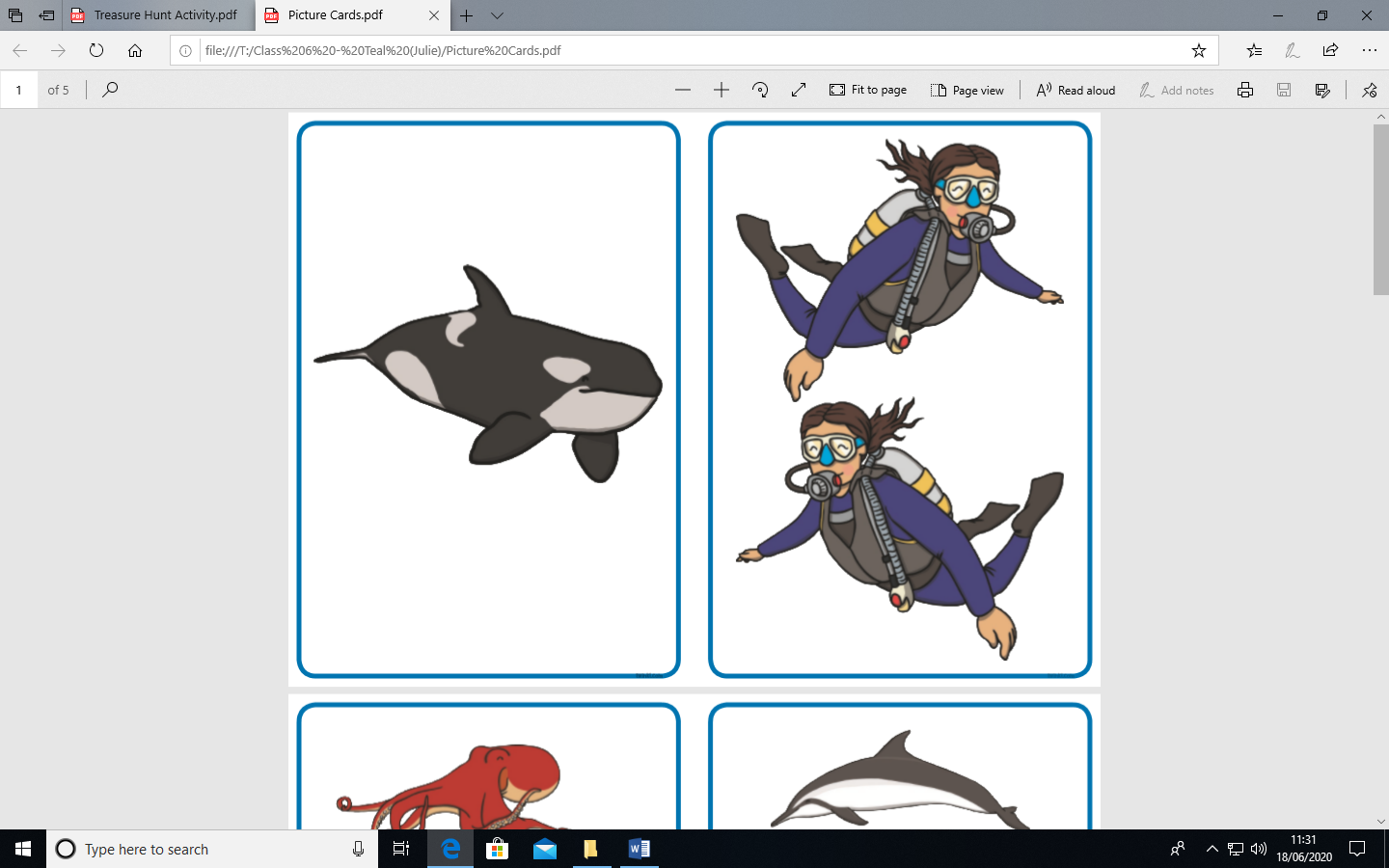 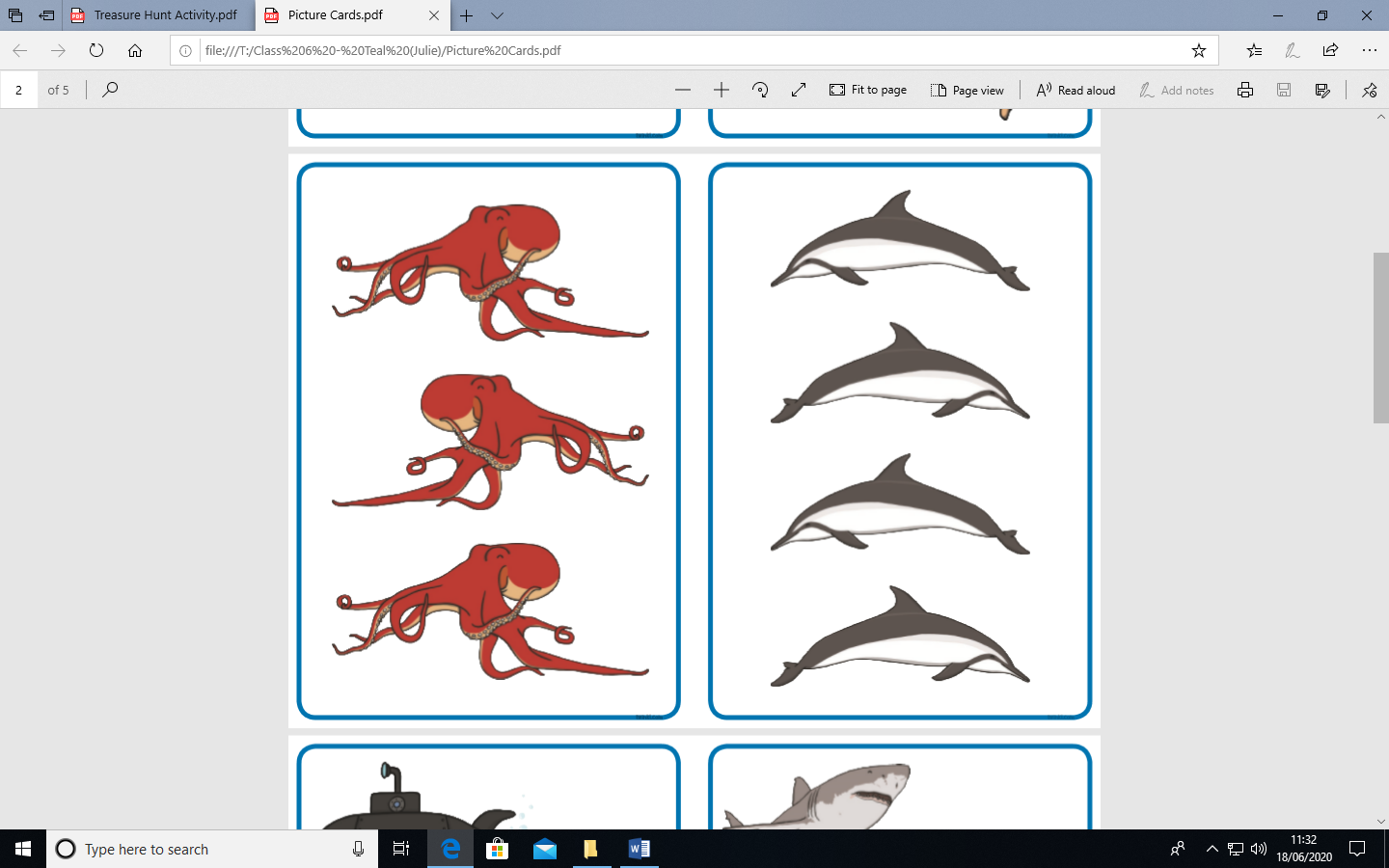 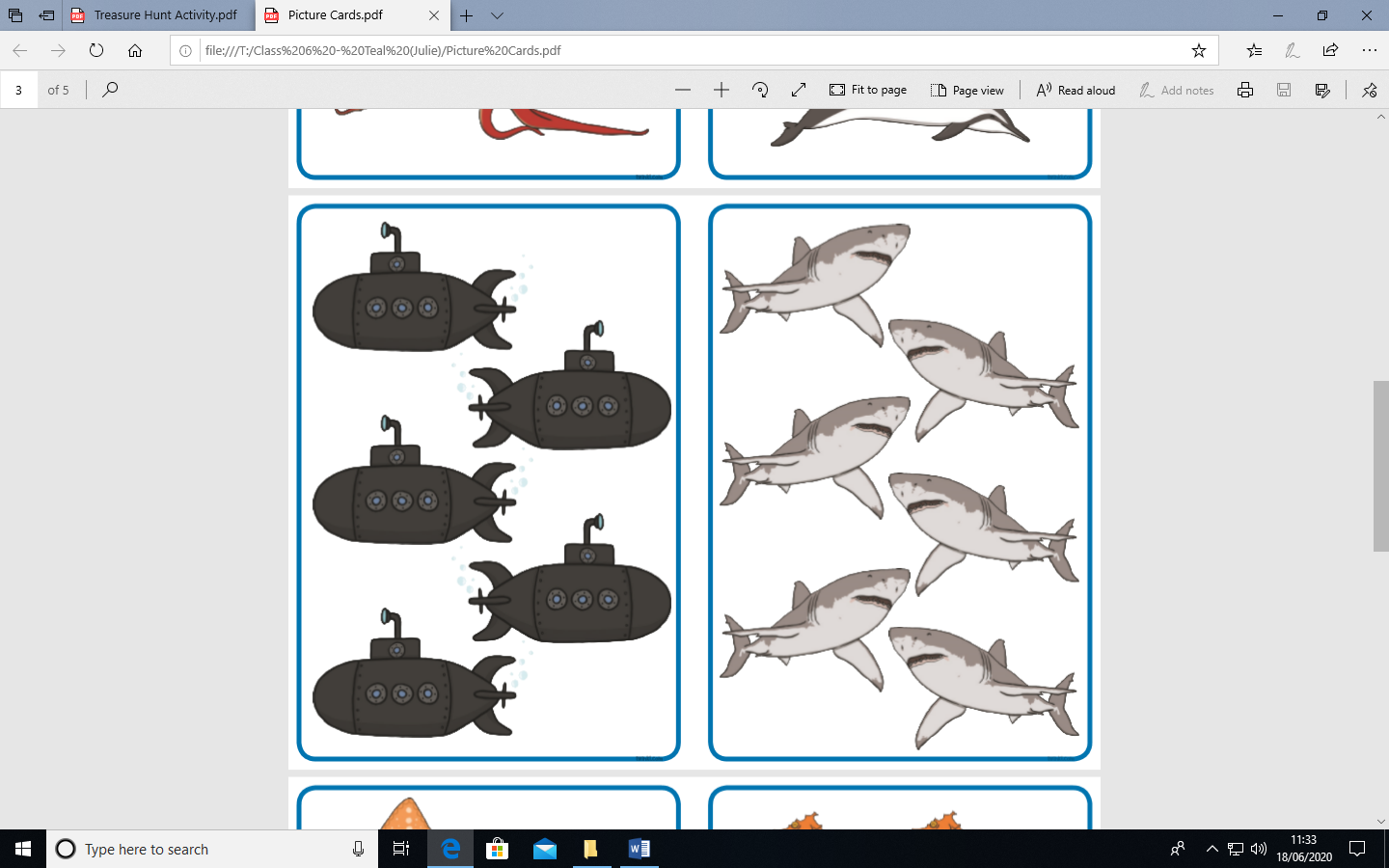 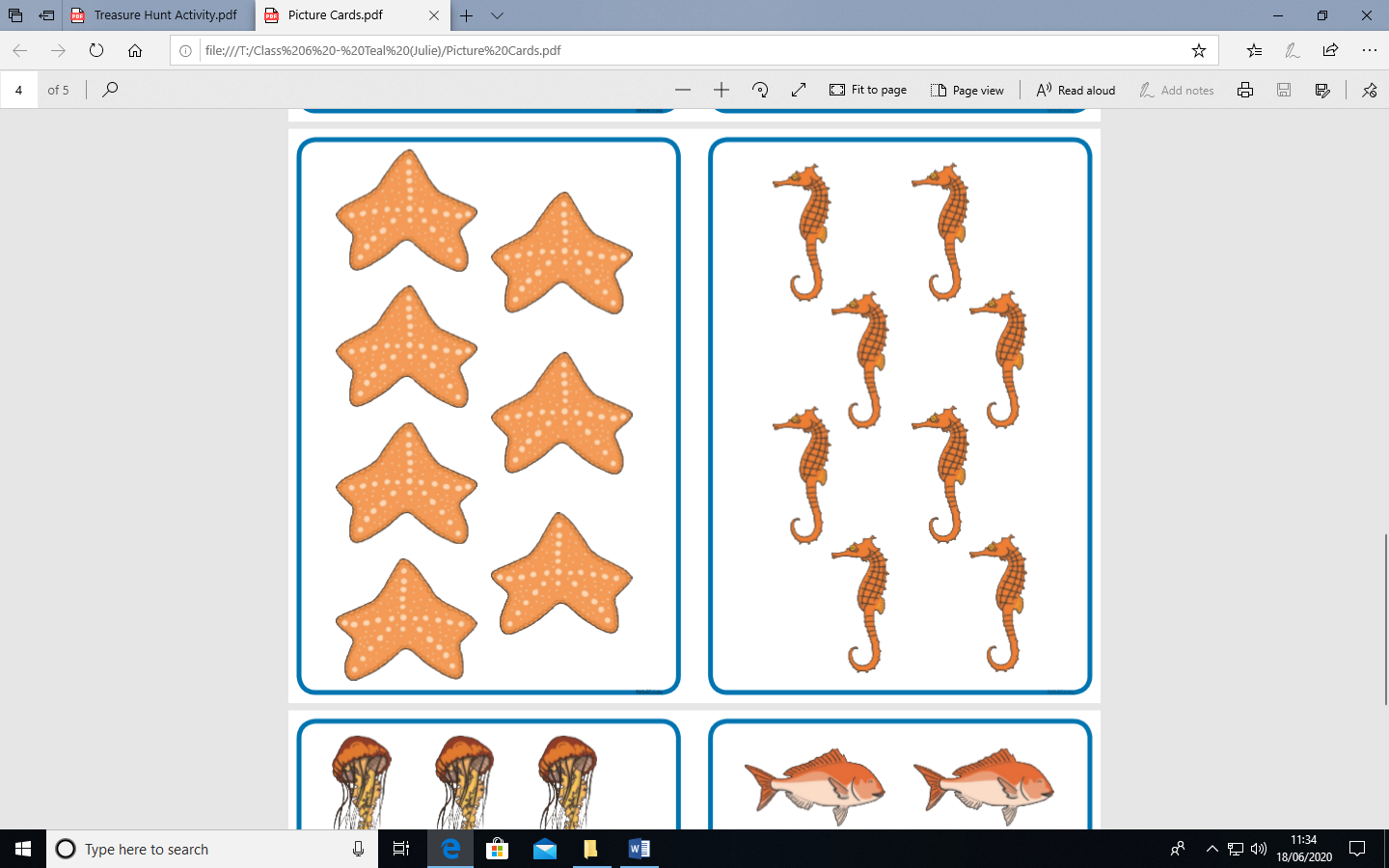 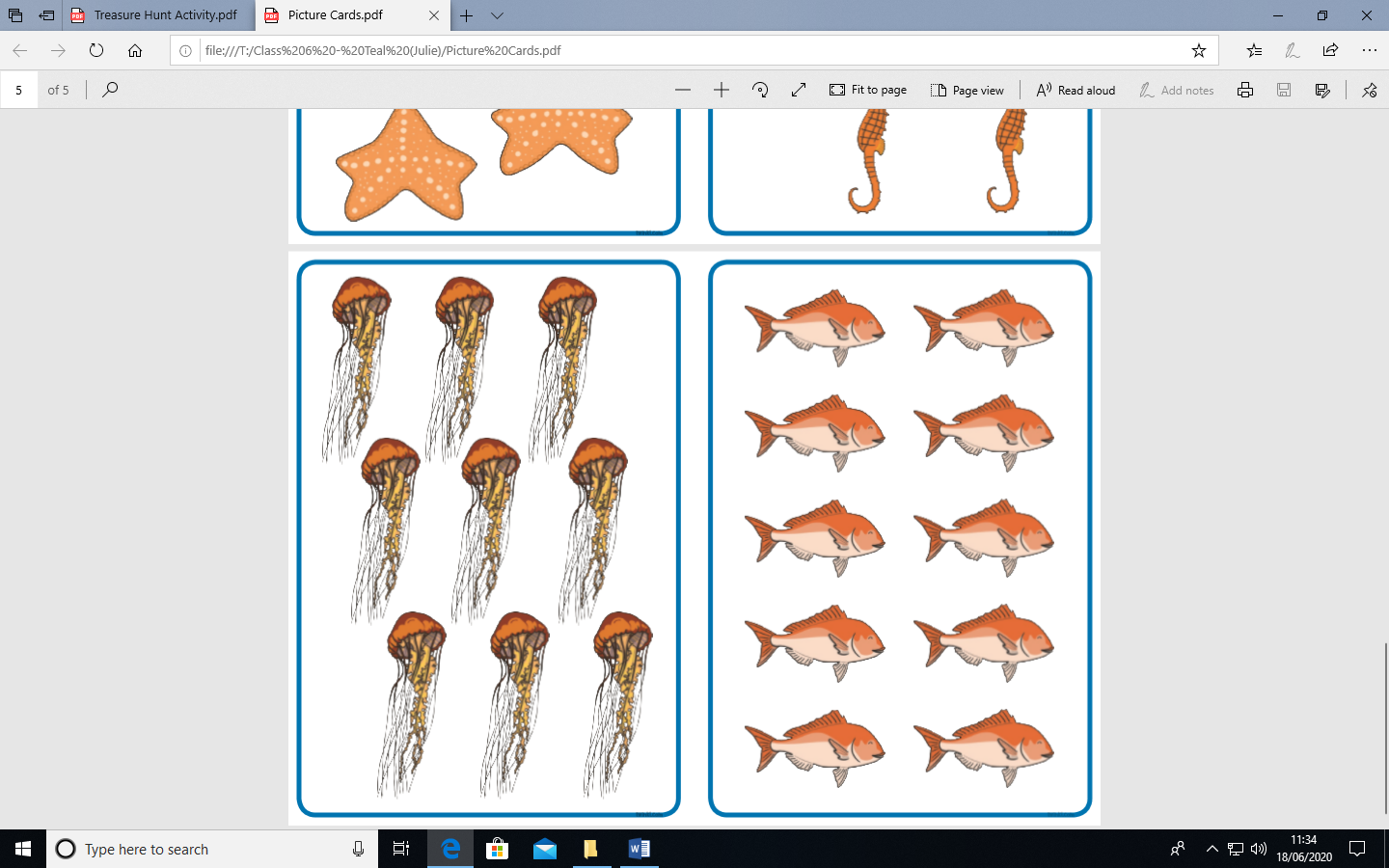 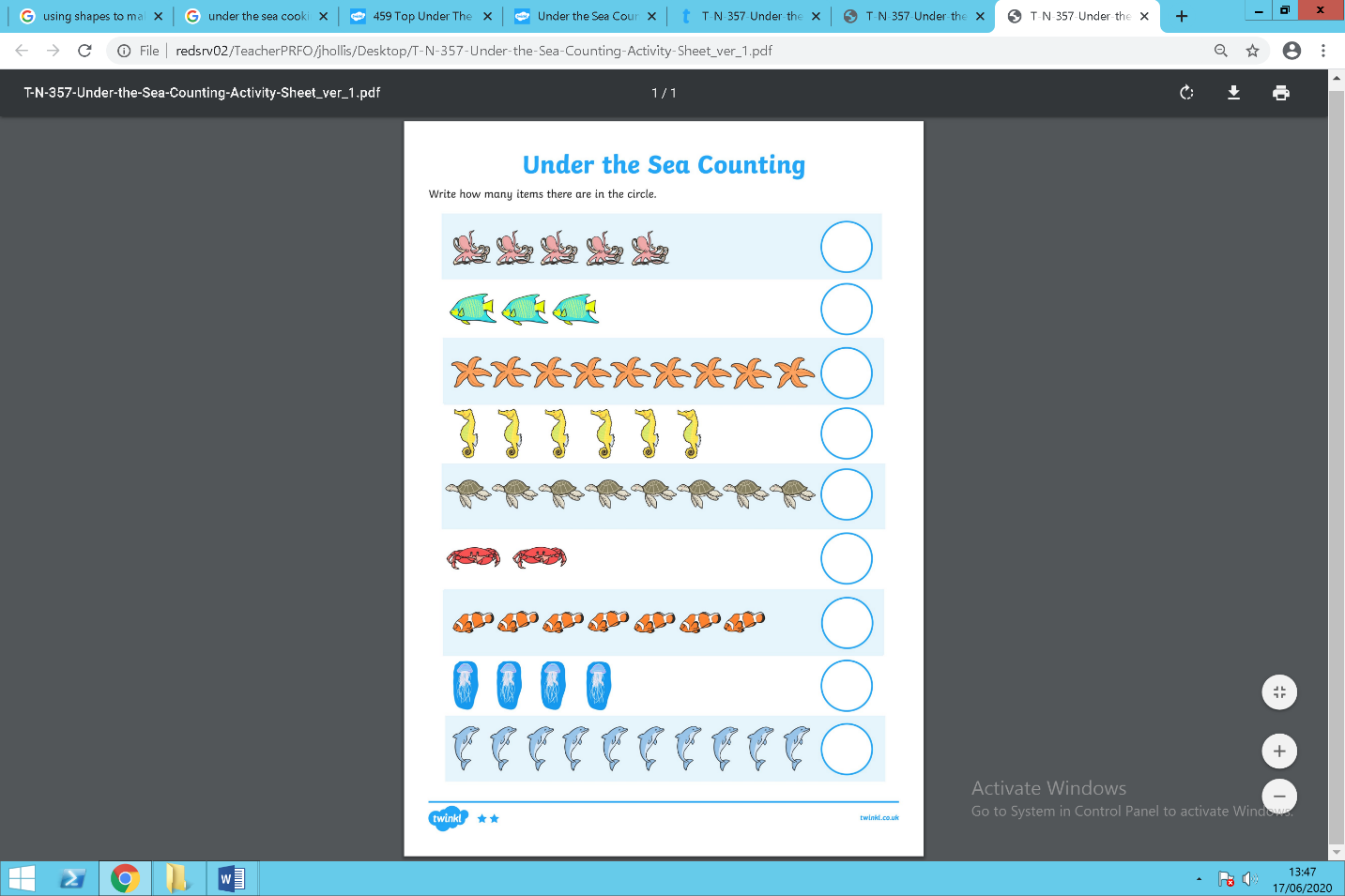 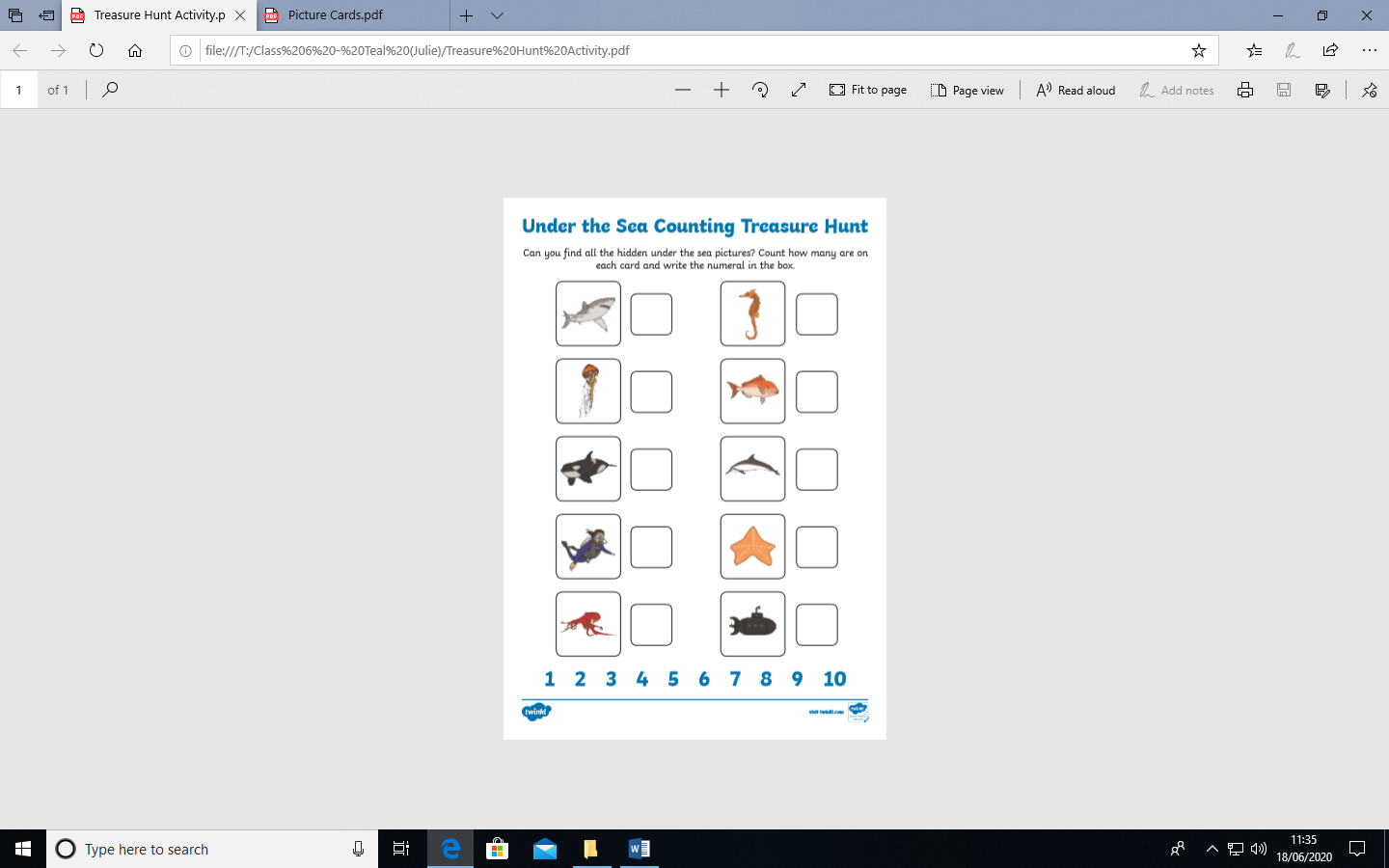 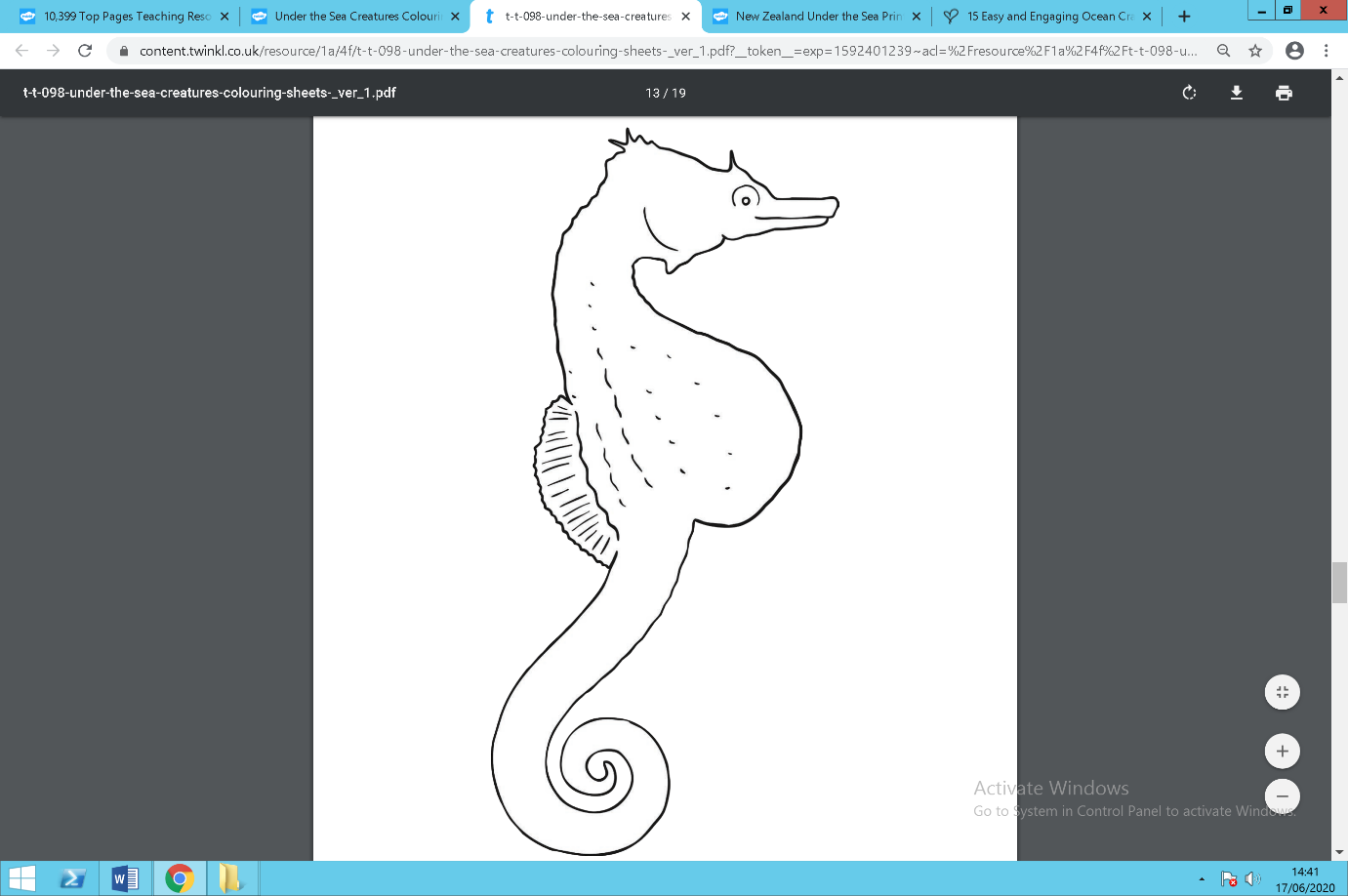 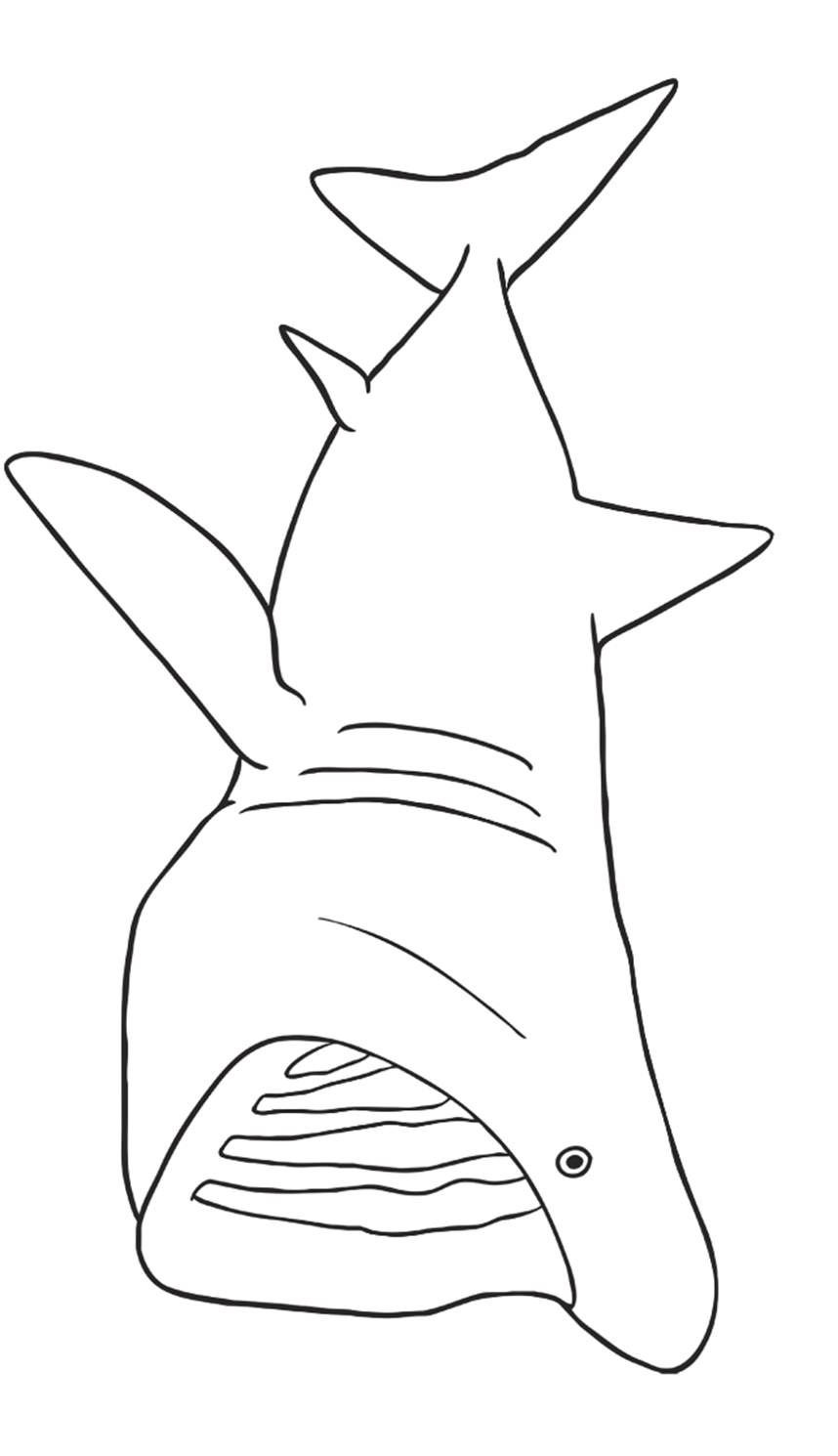 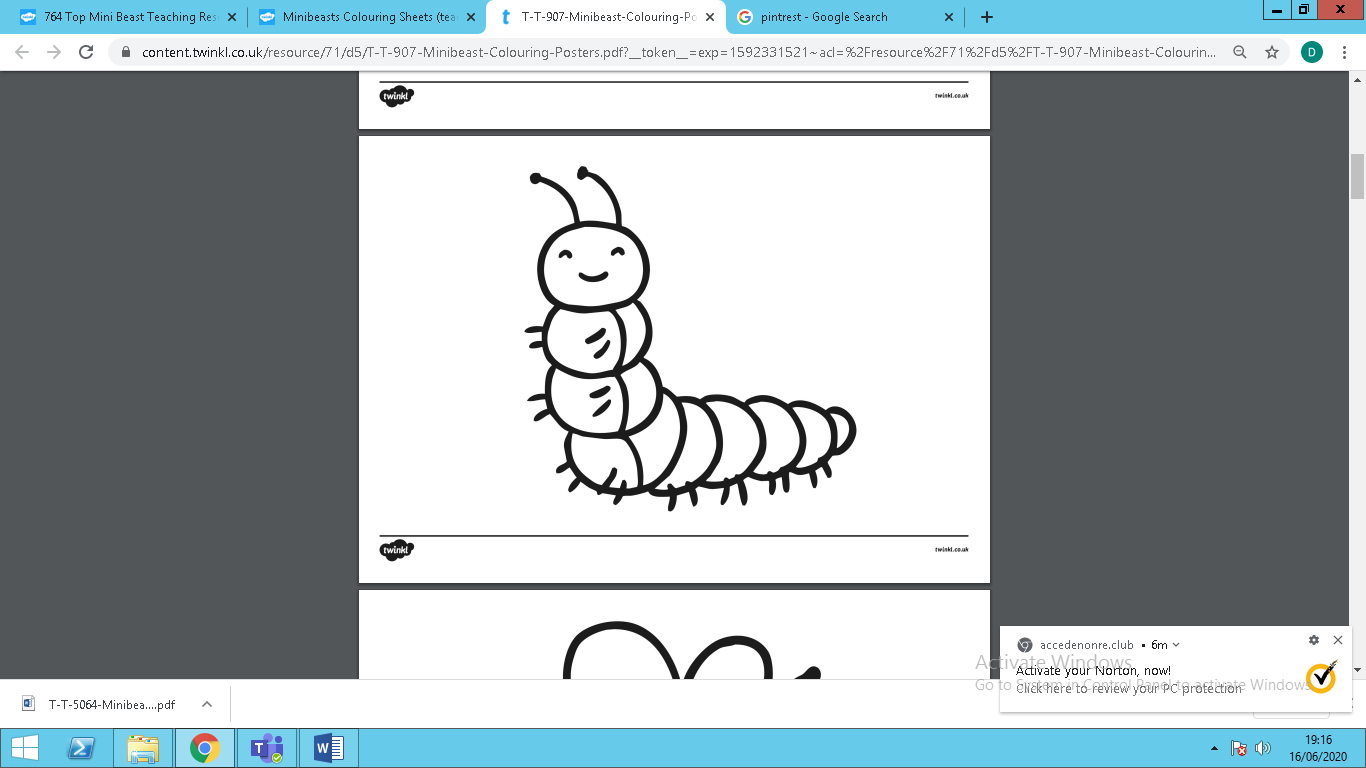 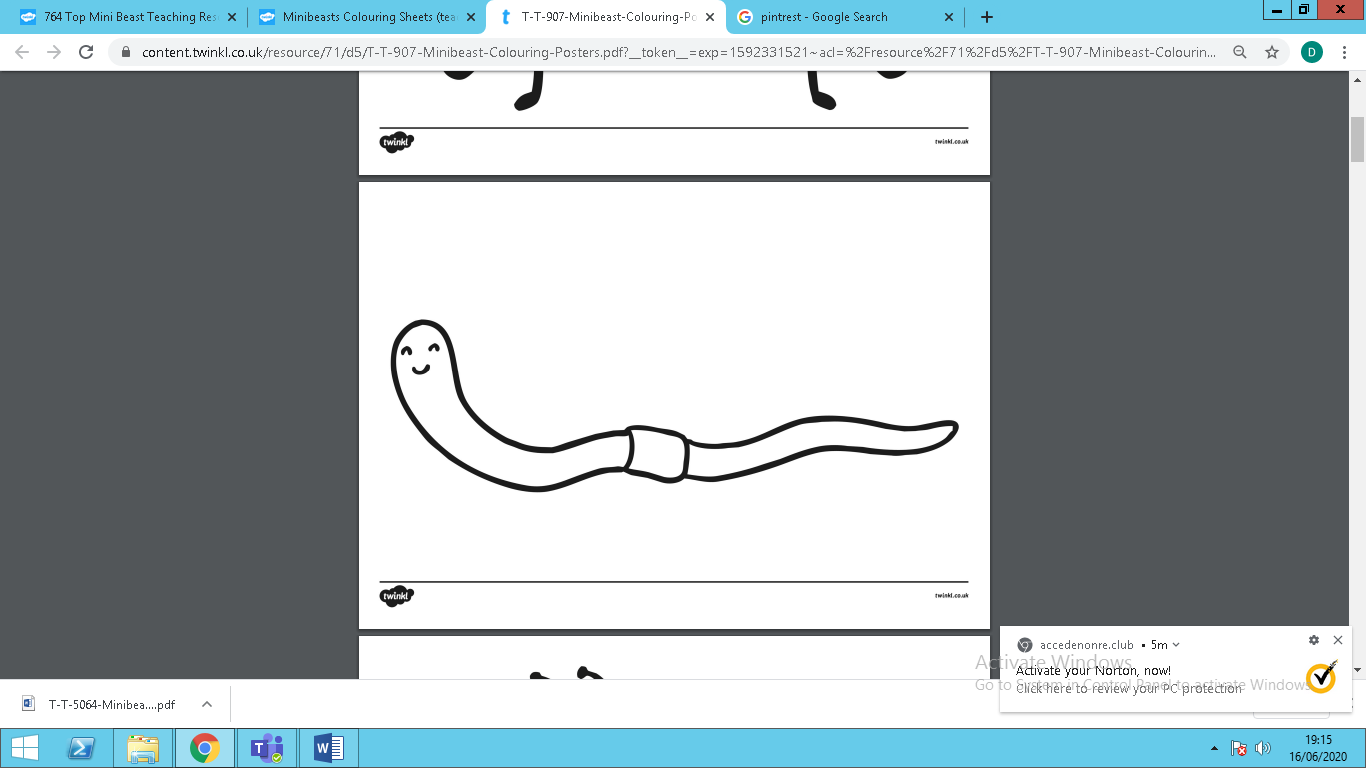 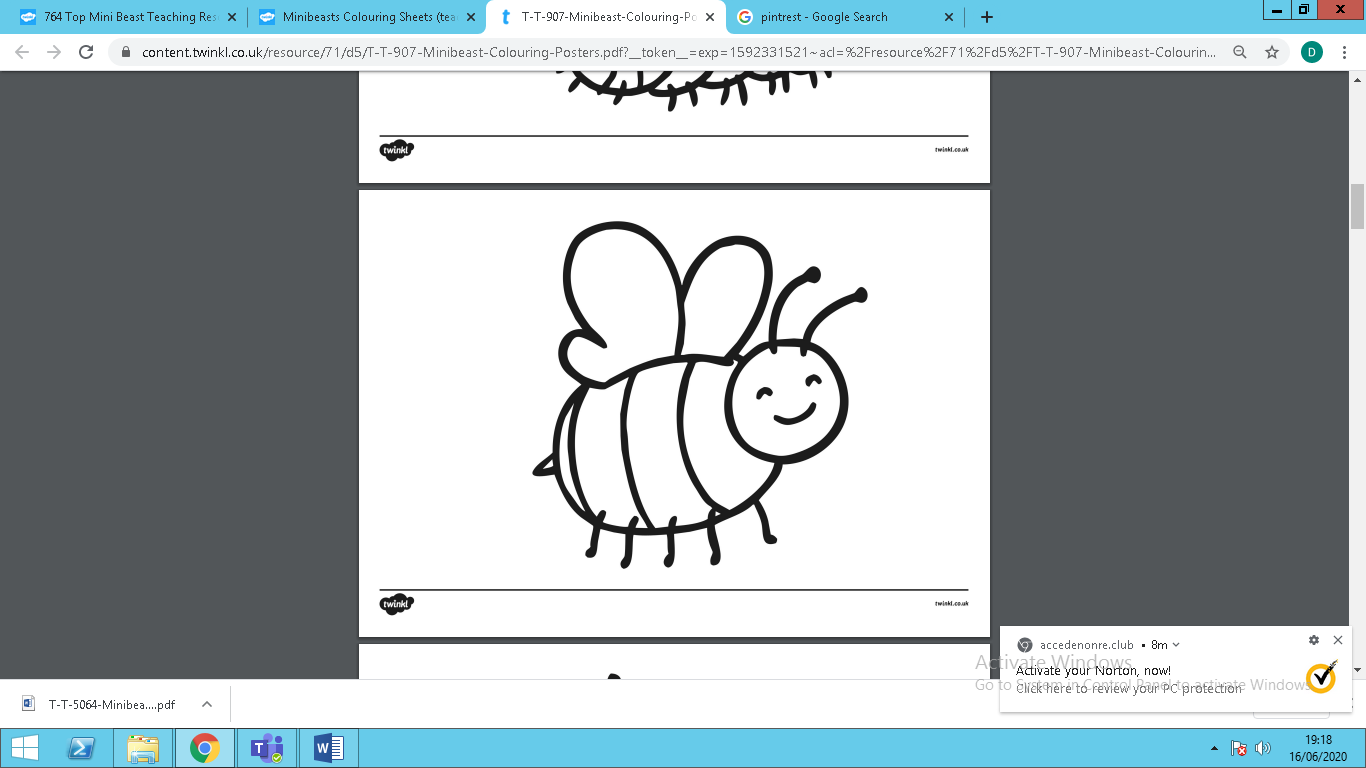 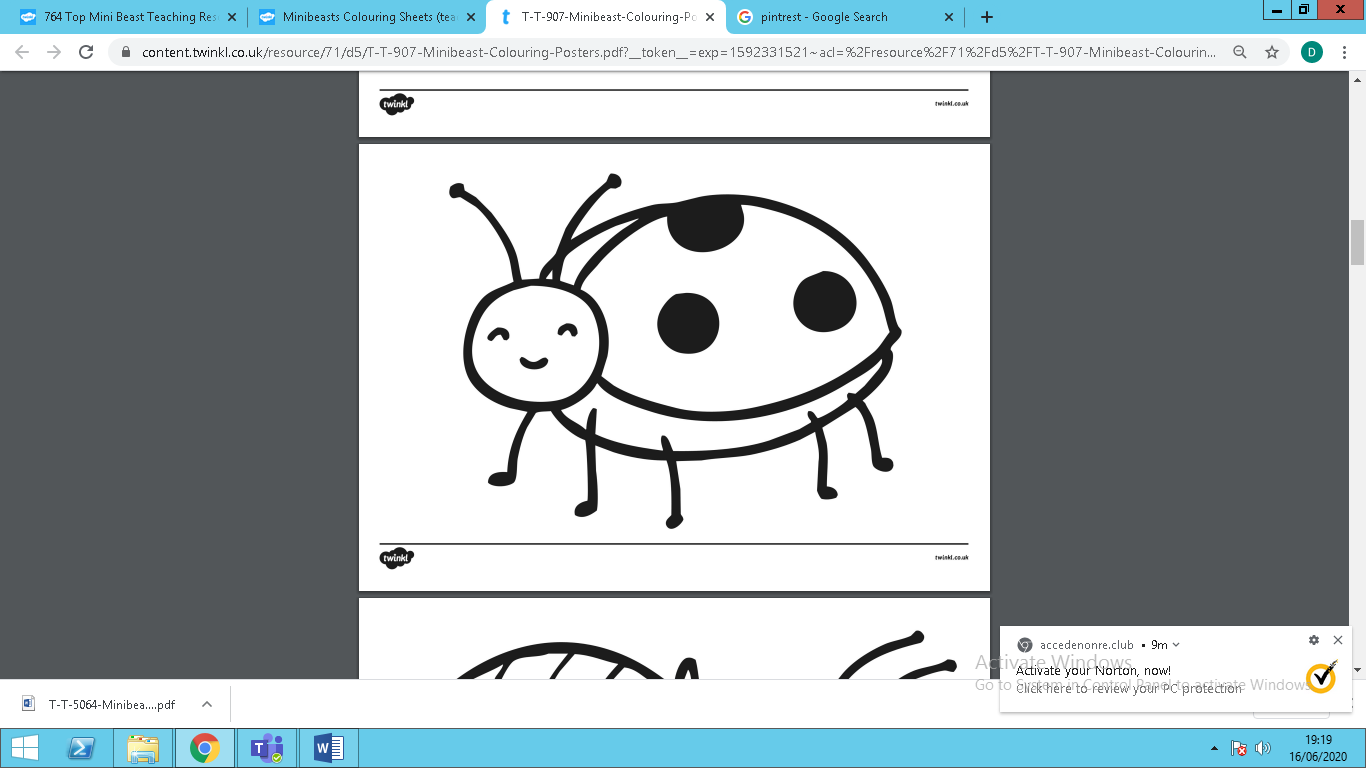 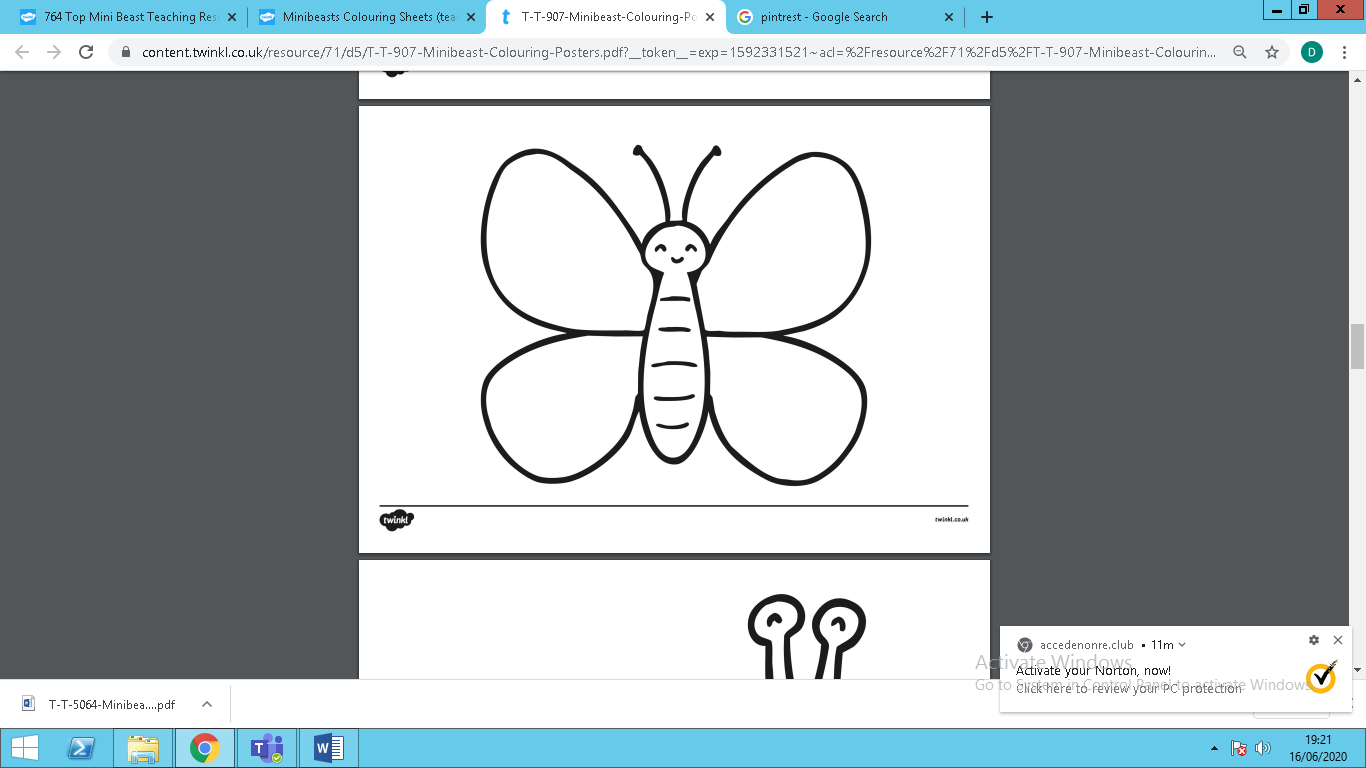 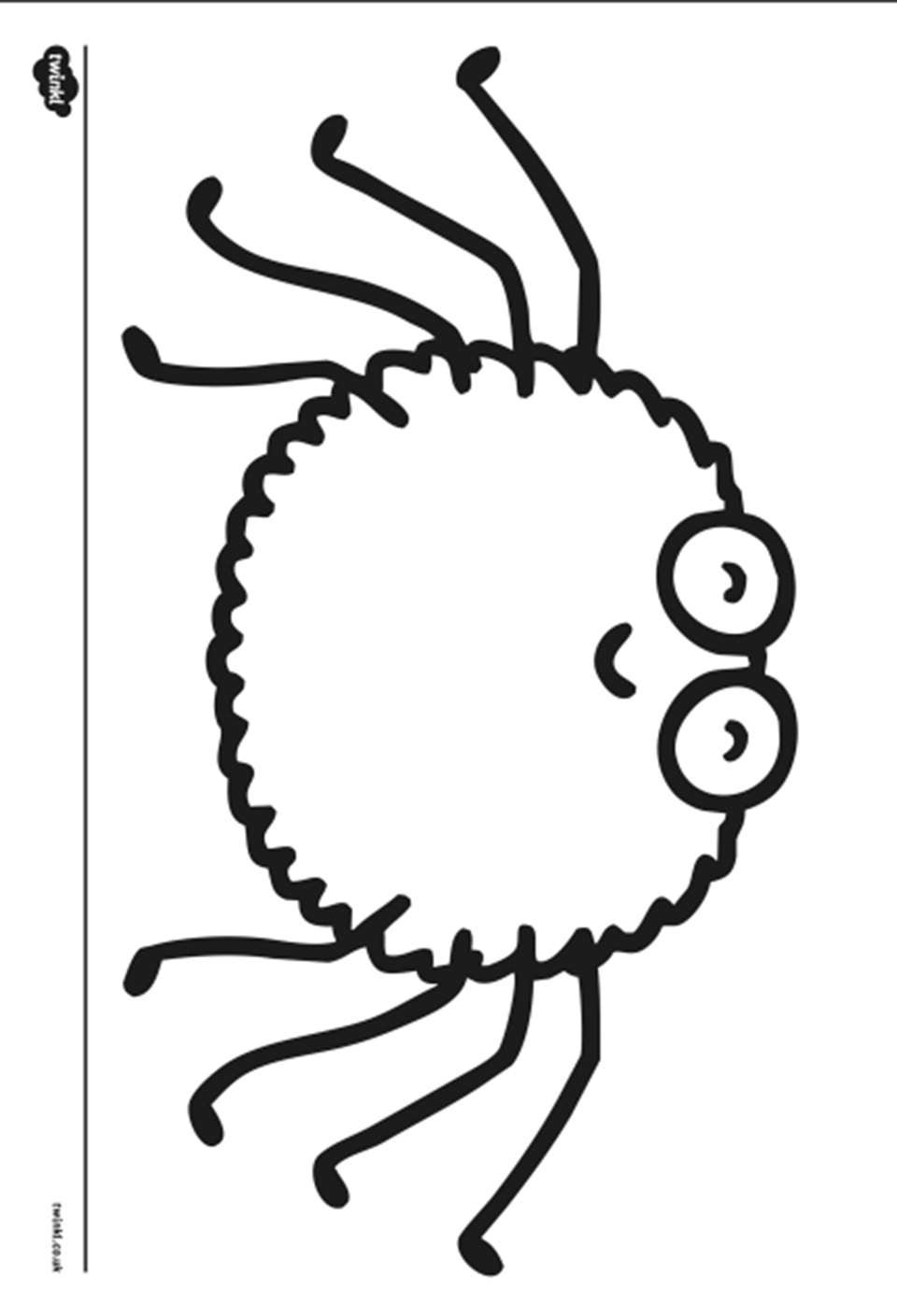 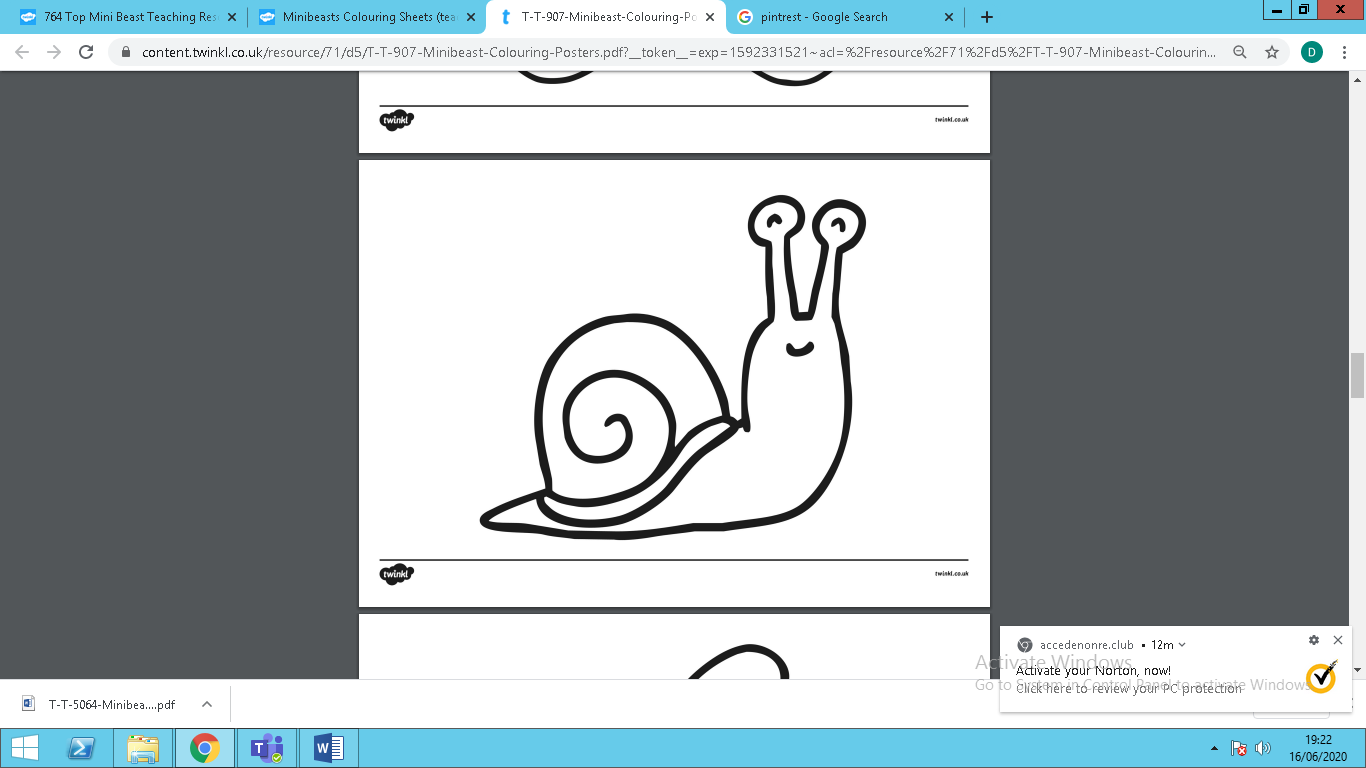 * Cut out the mini beast and work with your child to sort the pictures in to mini beast with legs and those without. 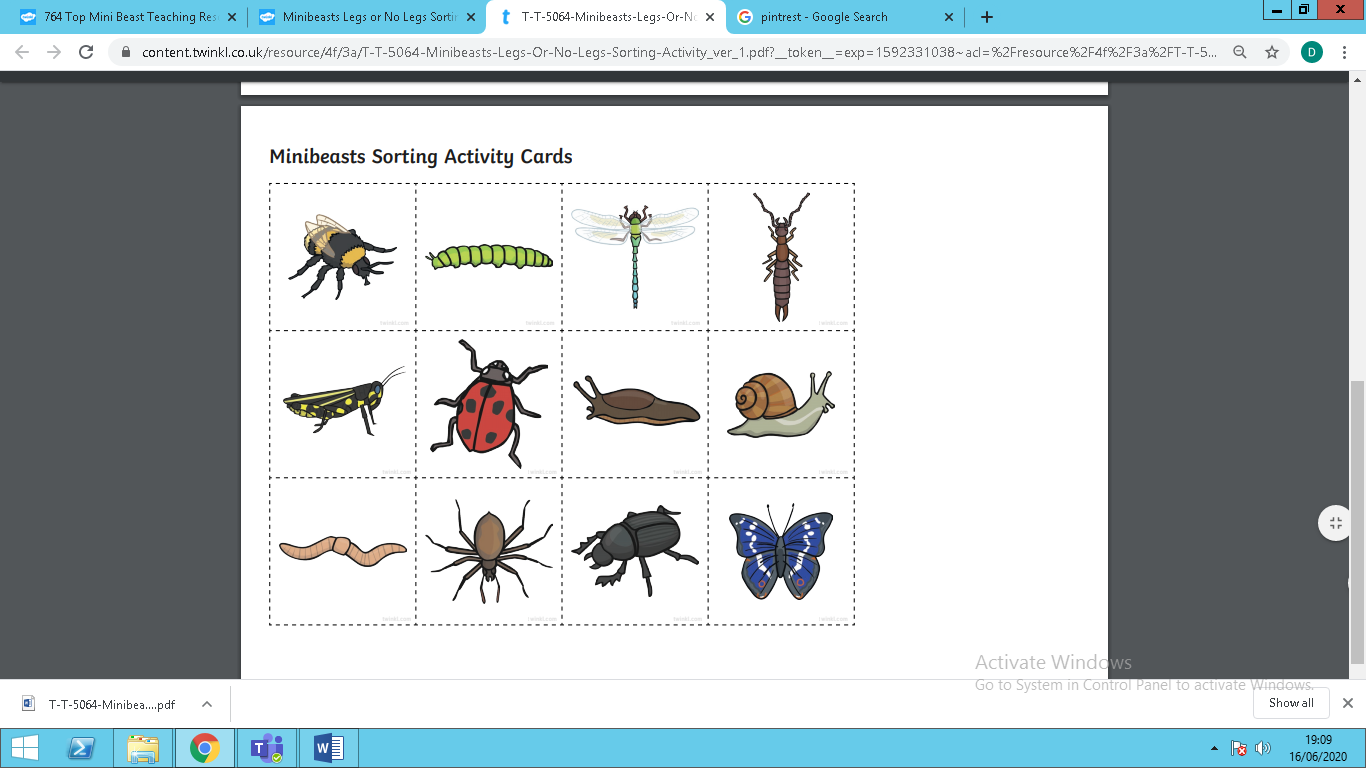 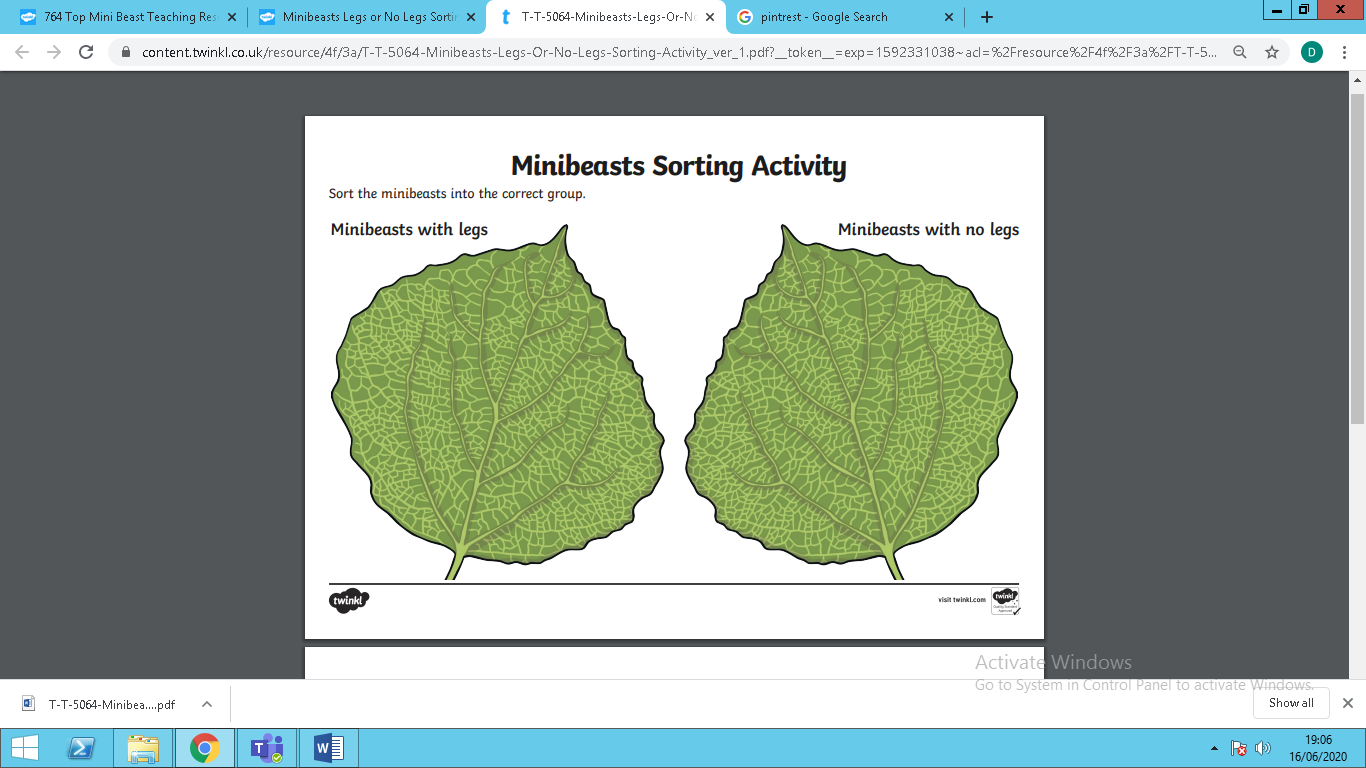 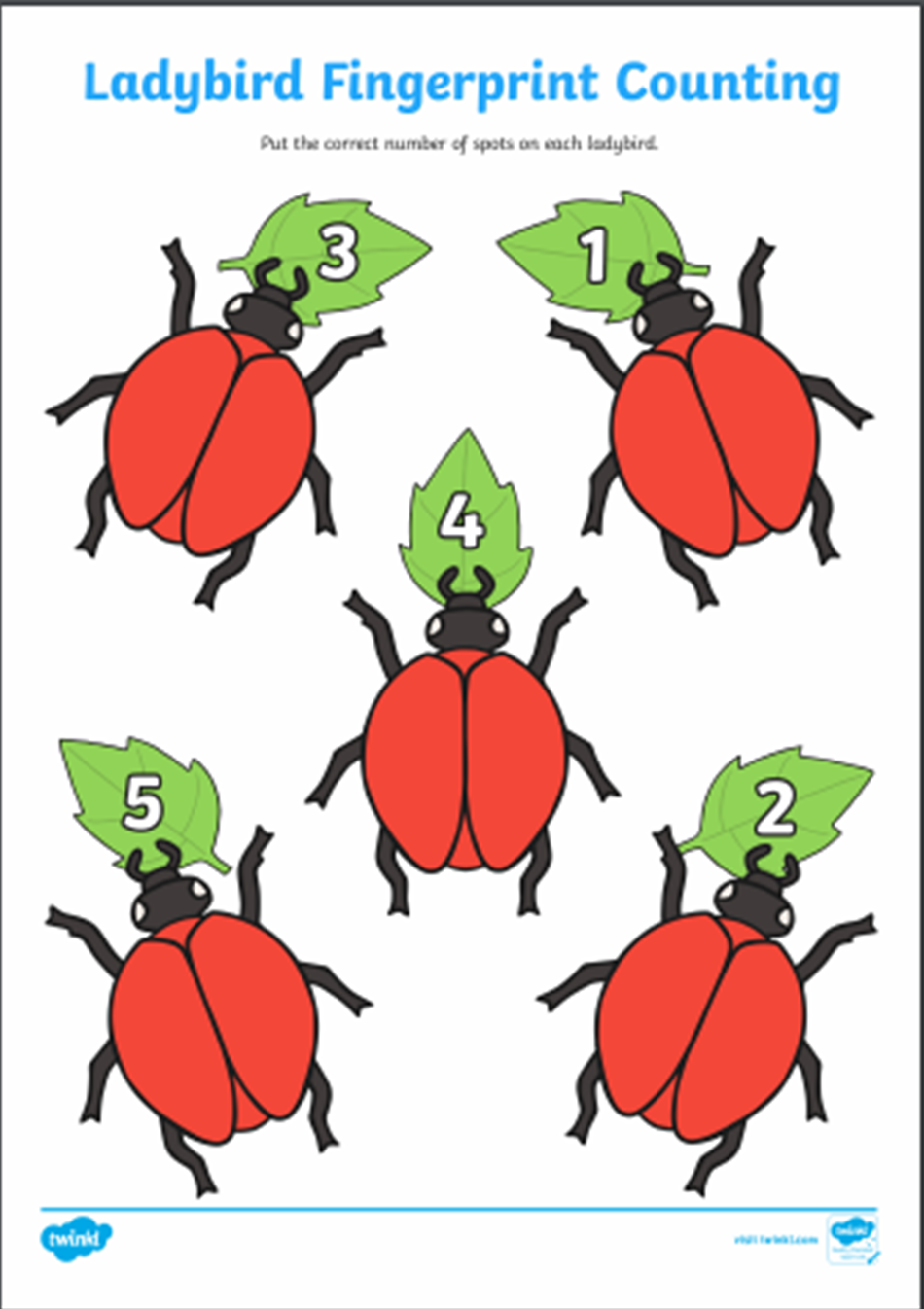 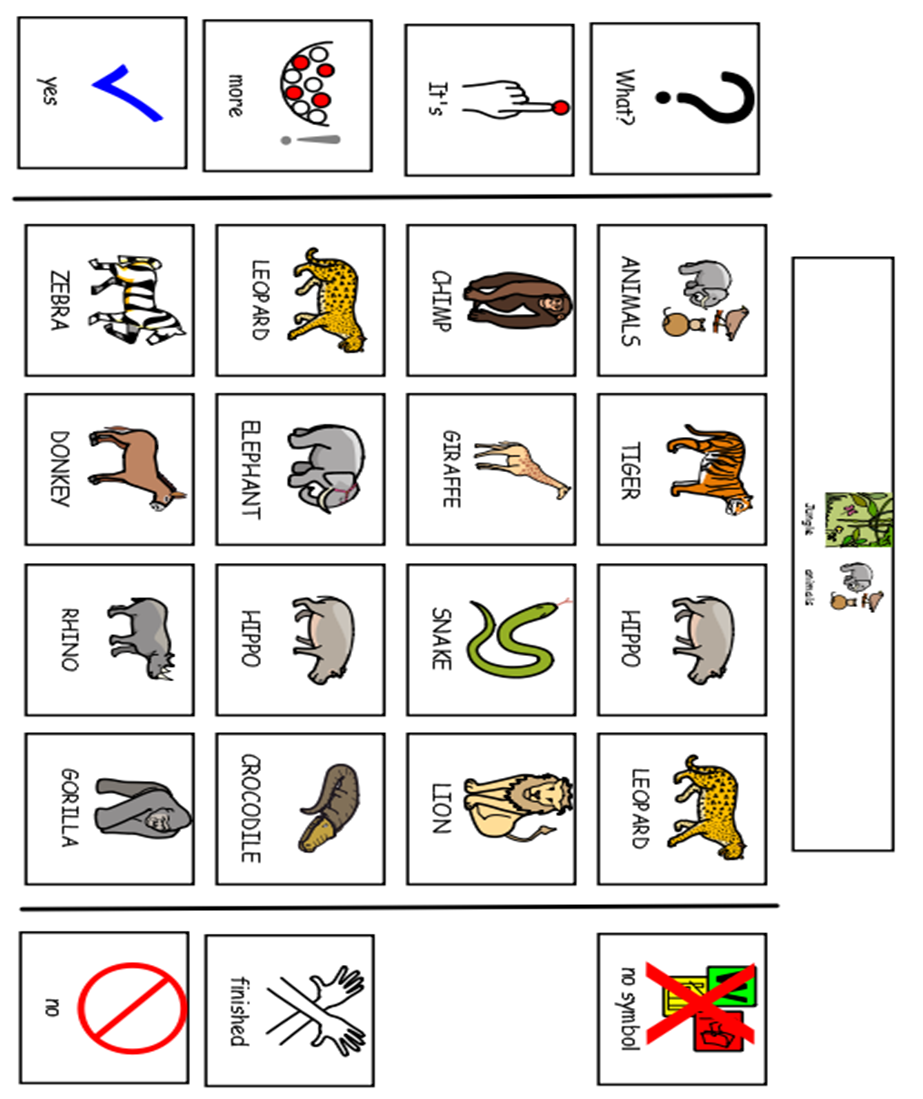 Walking through the jungle animal matching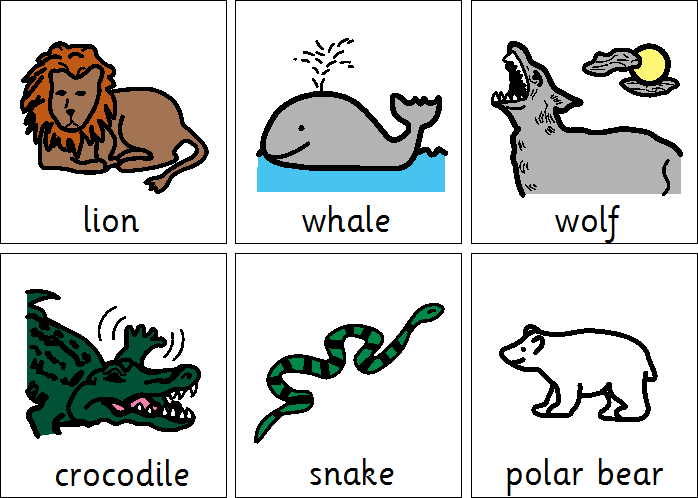 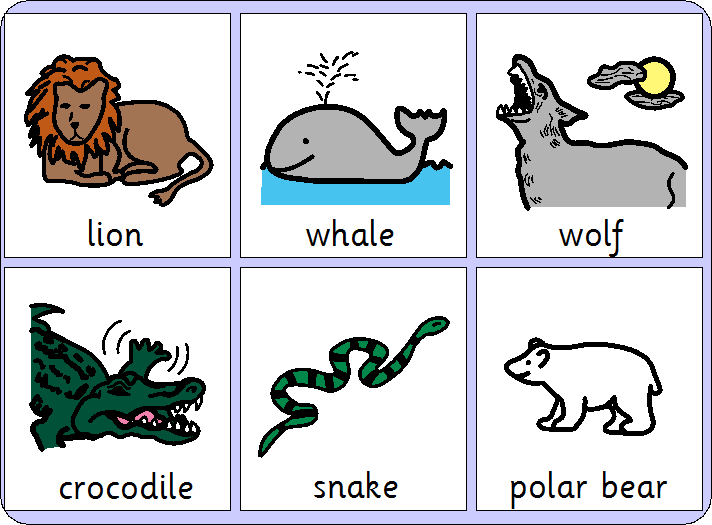 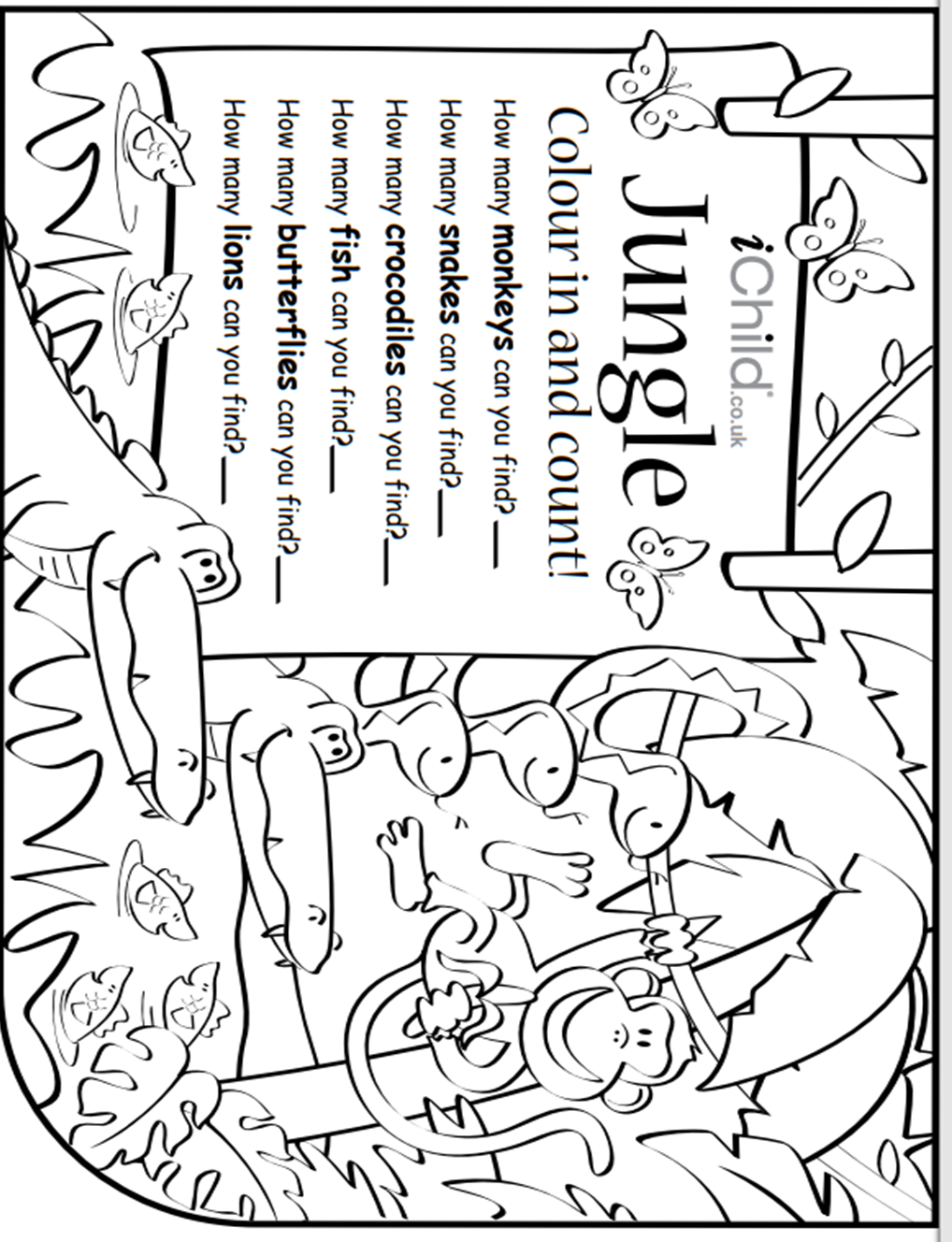 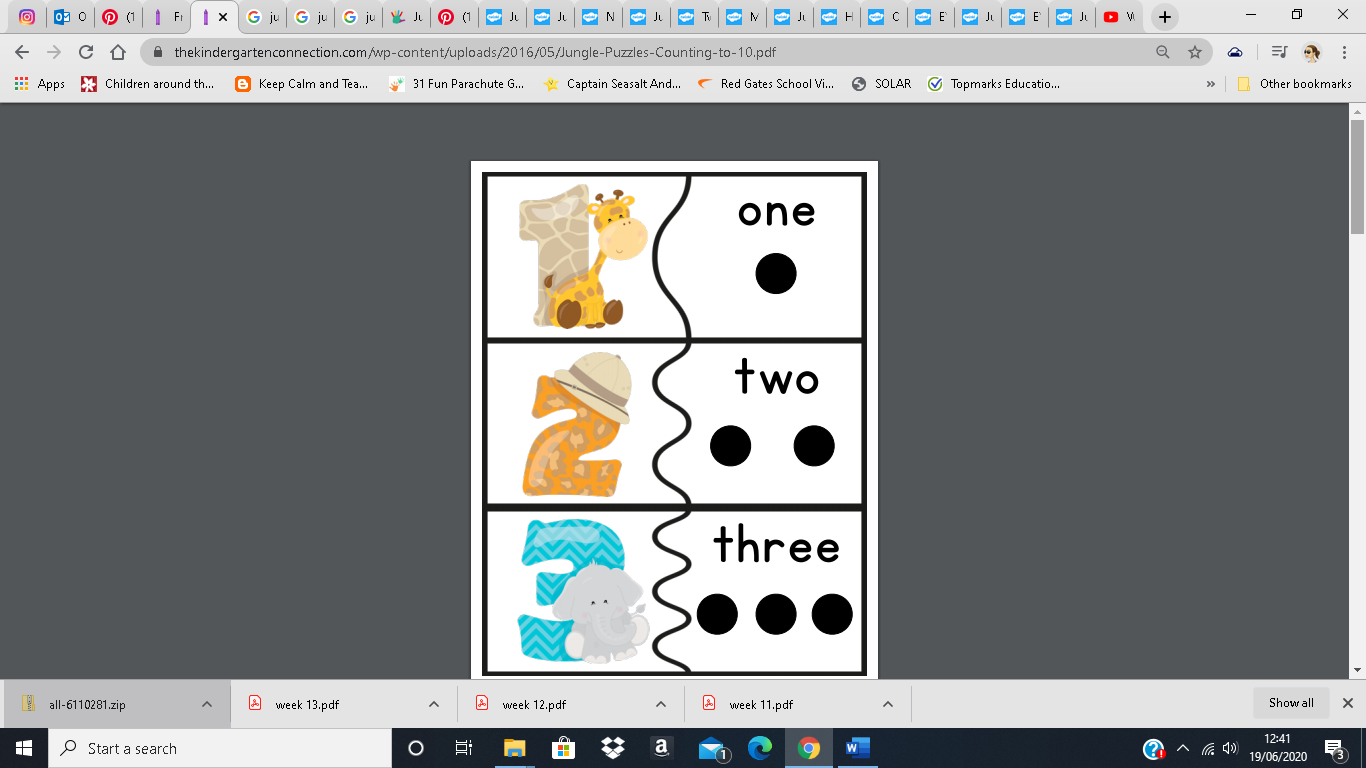 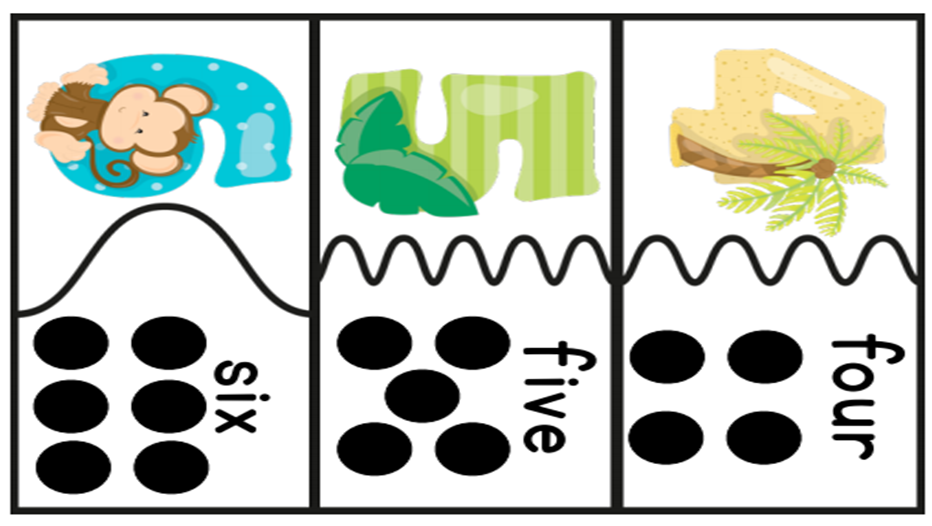 `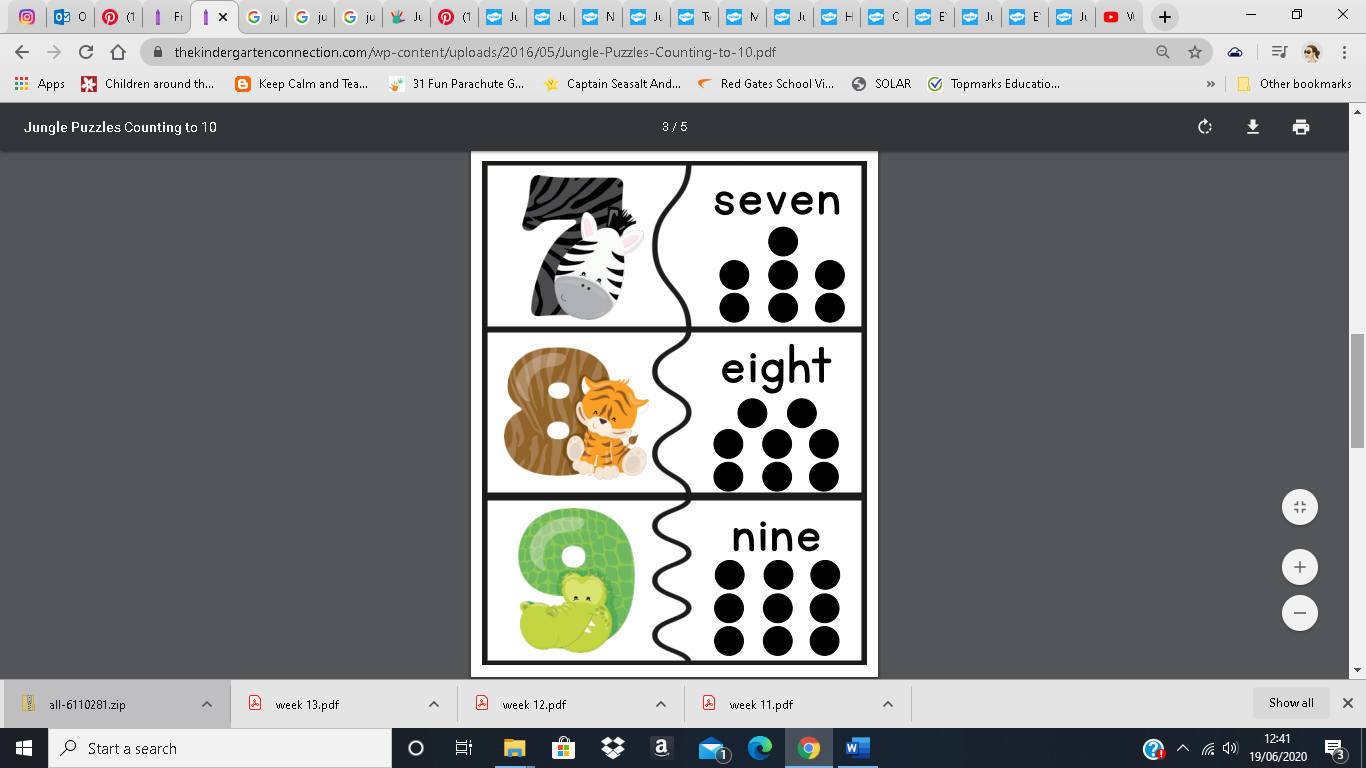 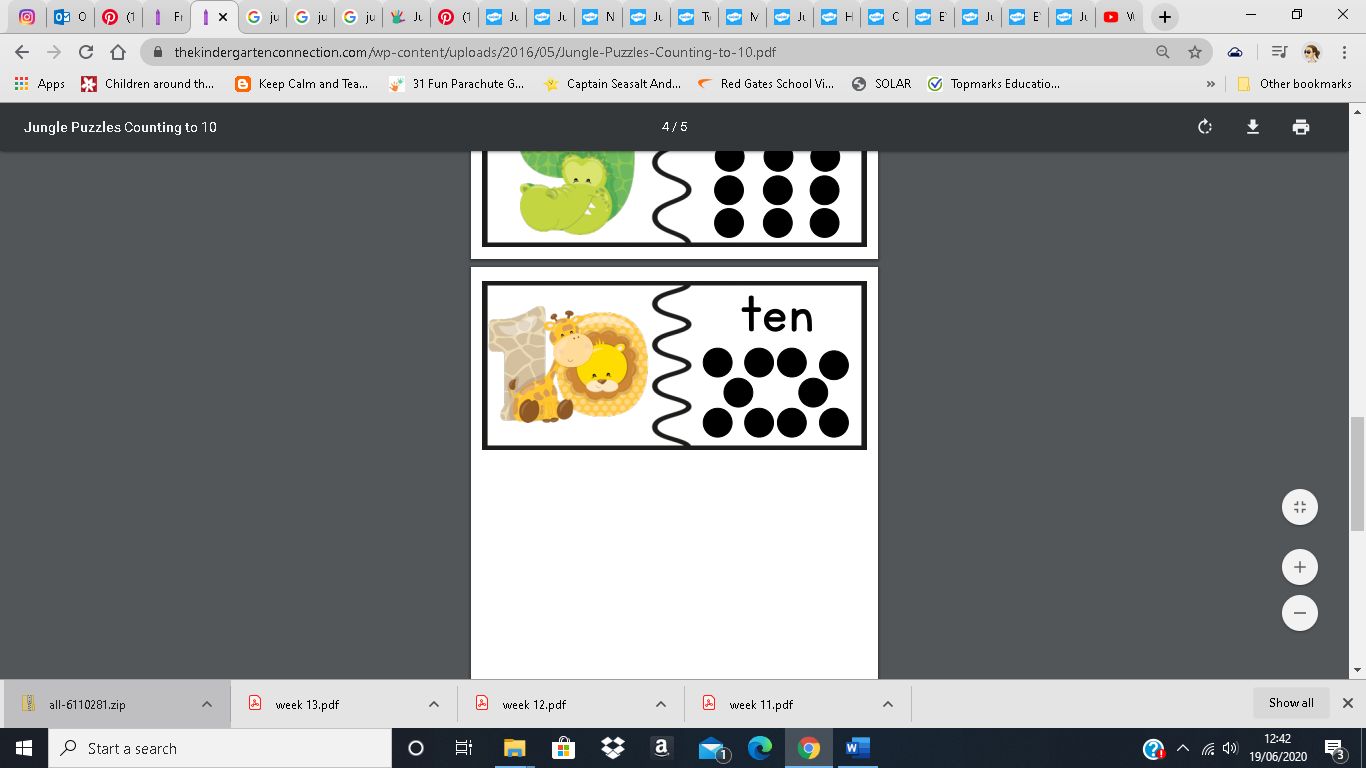 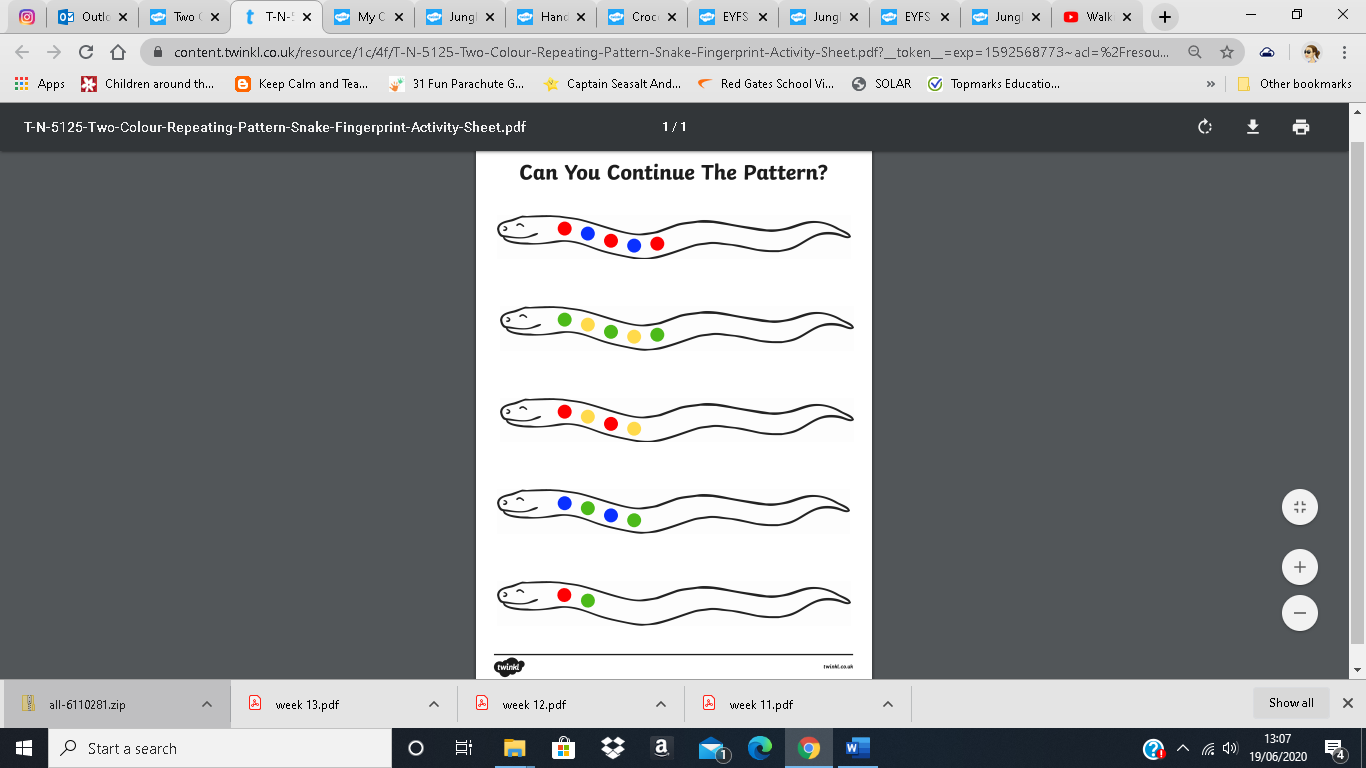 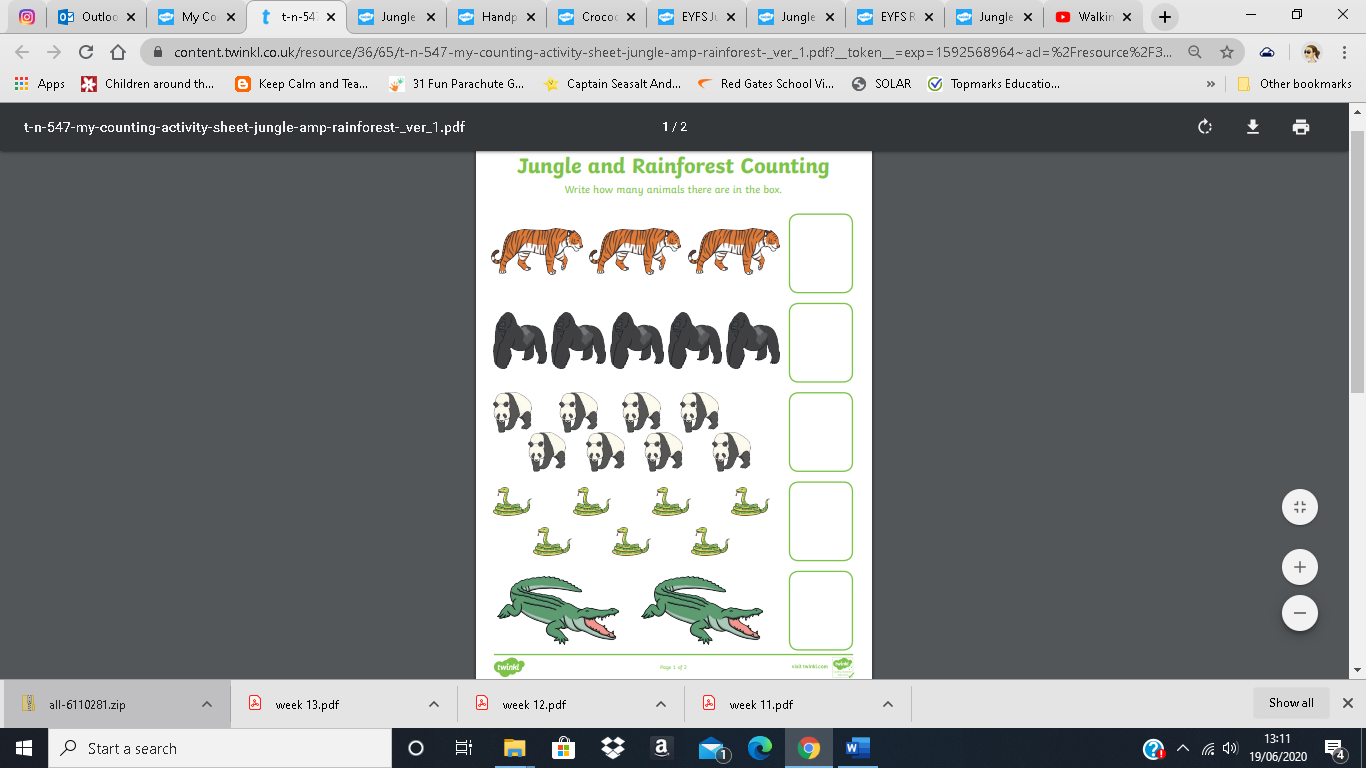 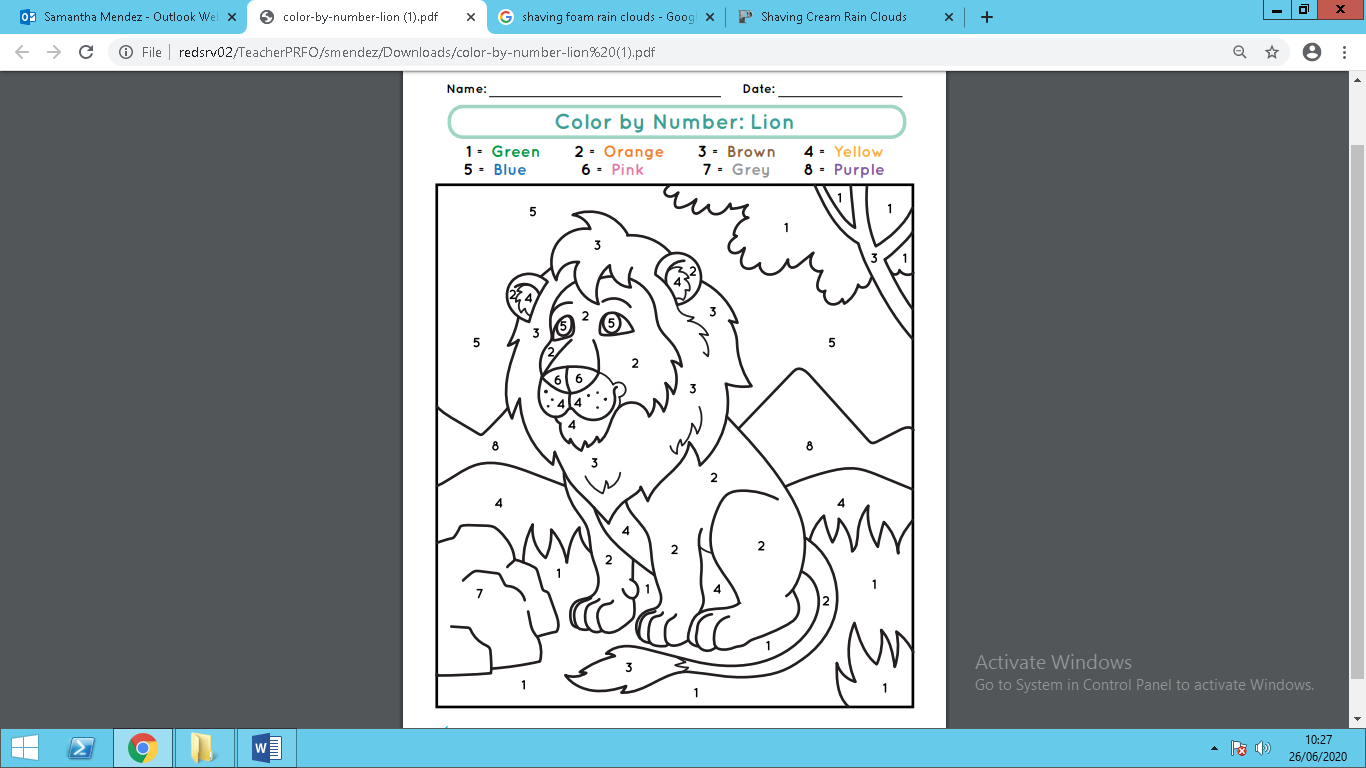 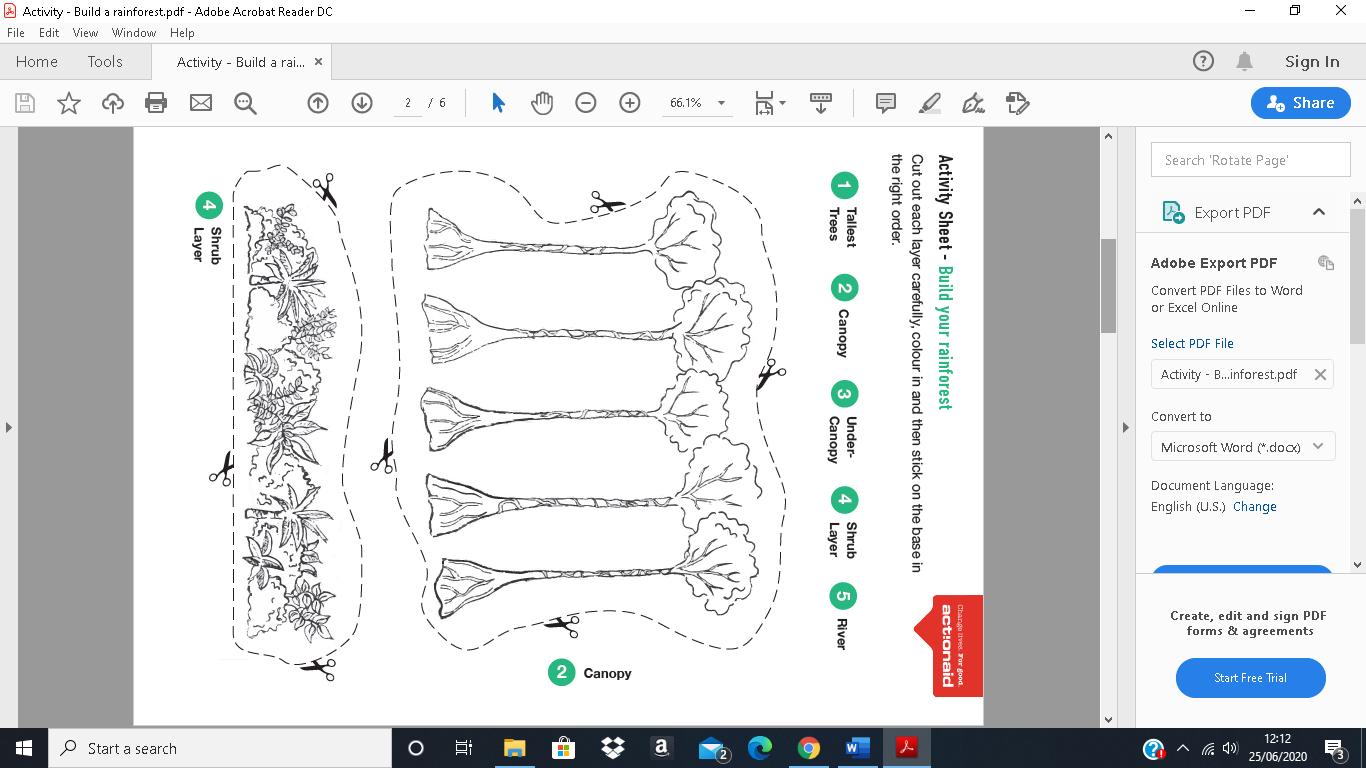 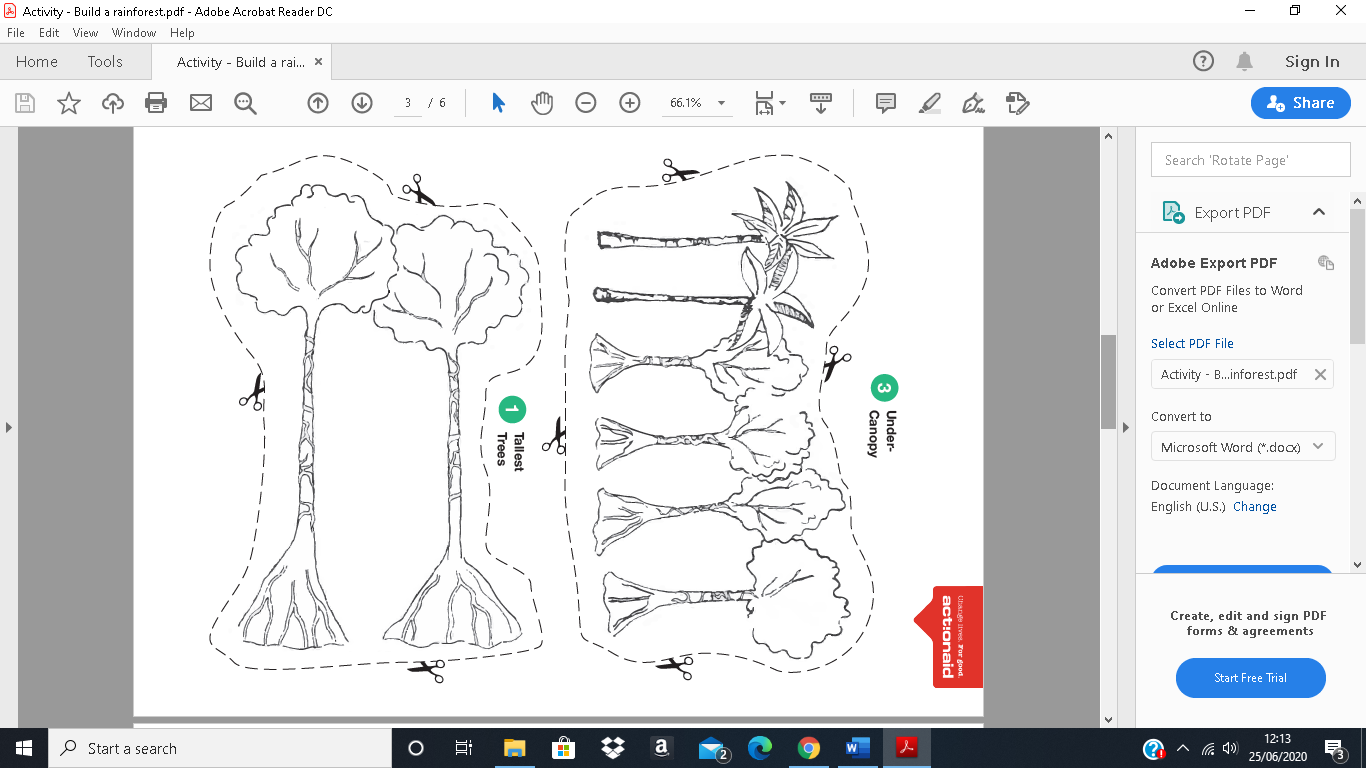 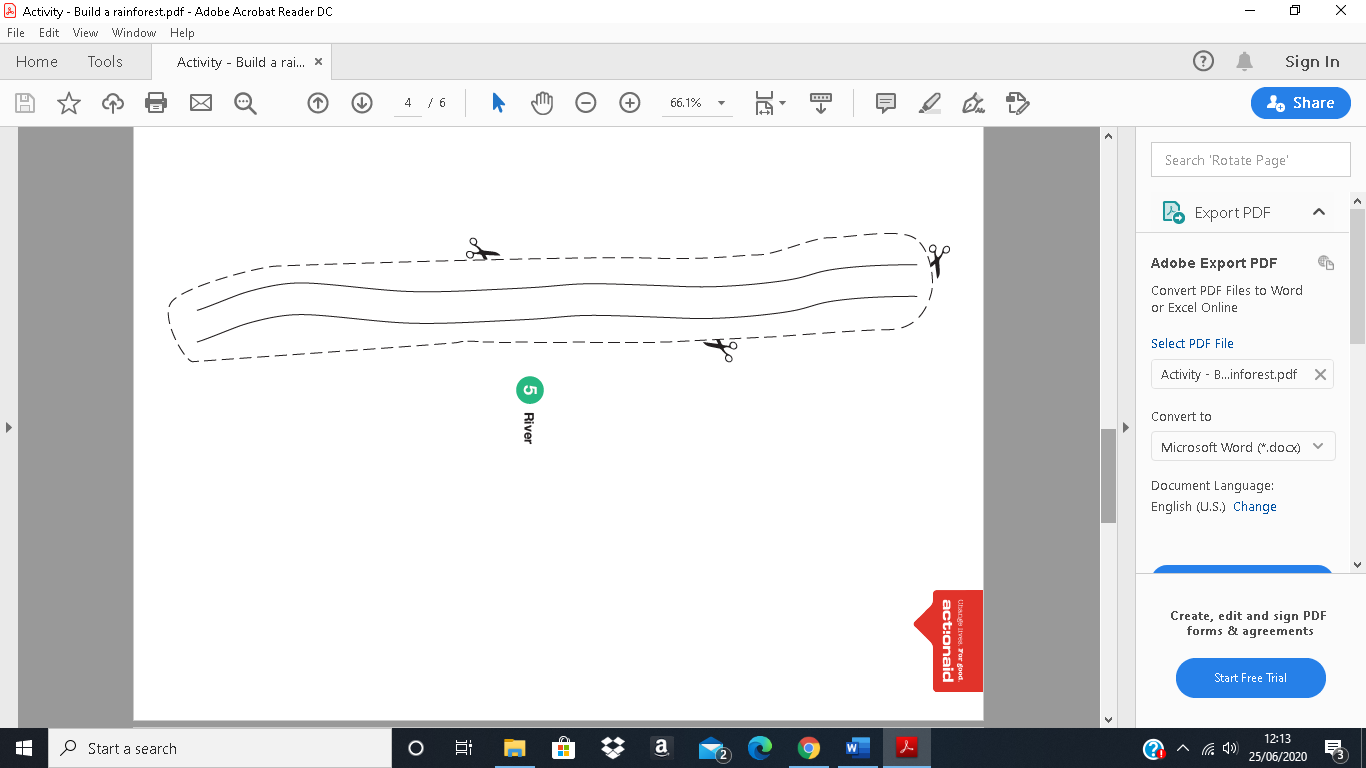 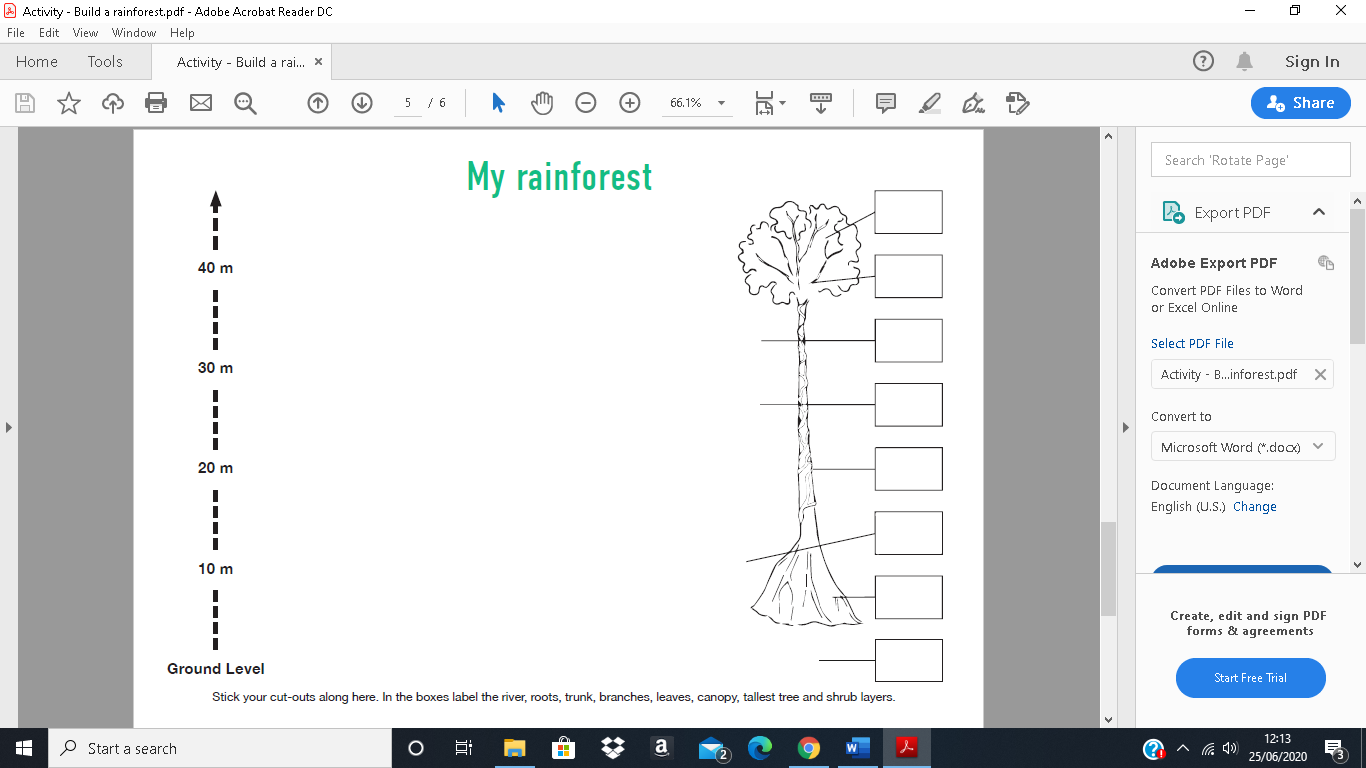 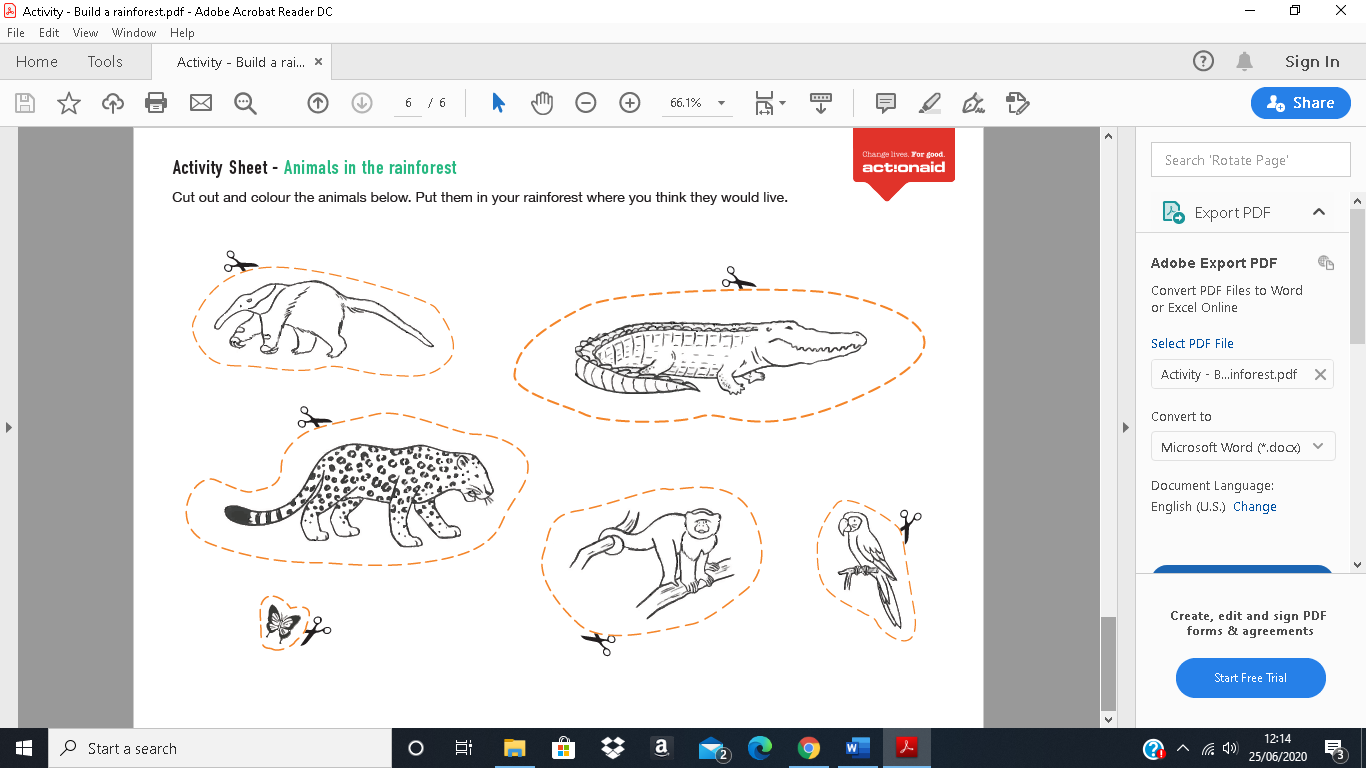 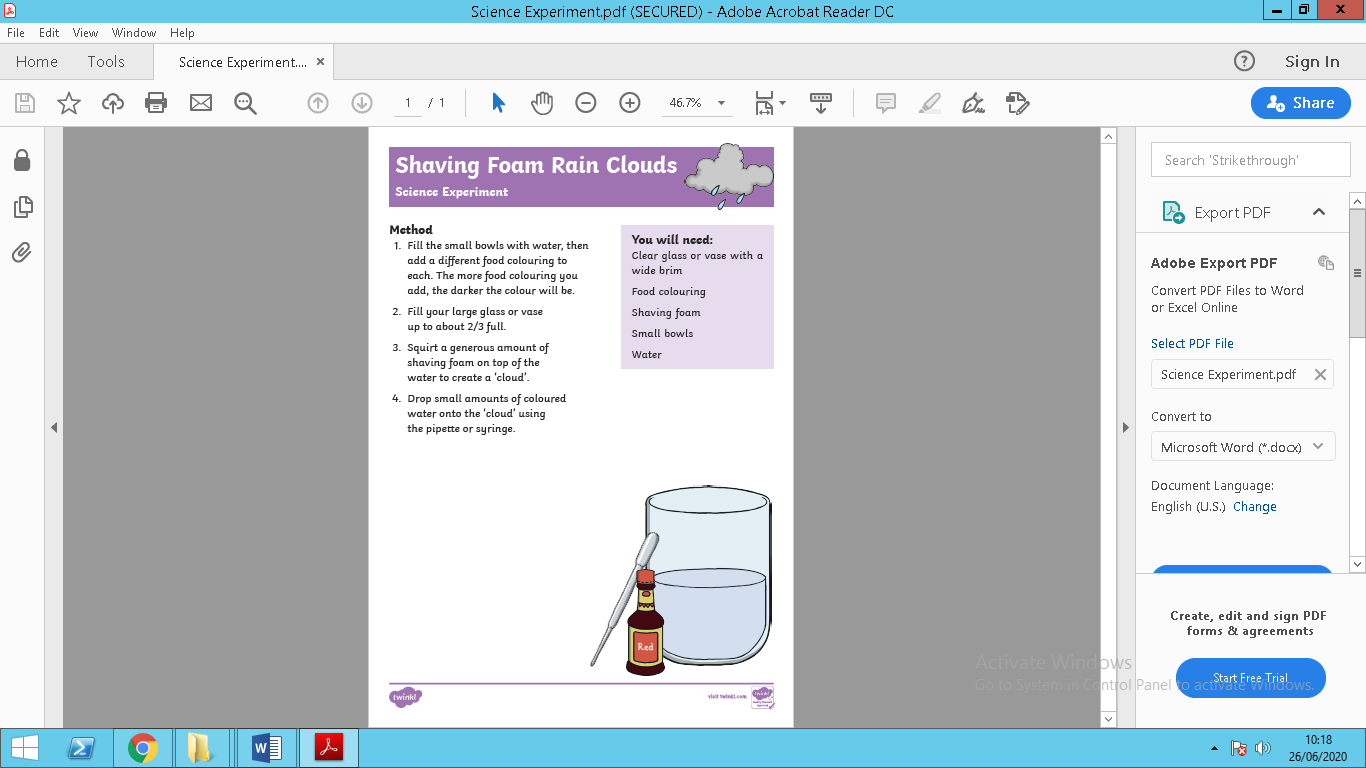 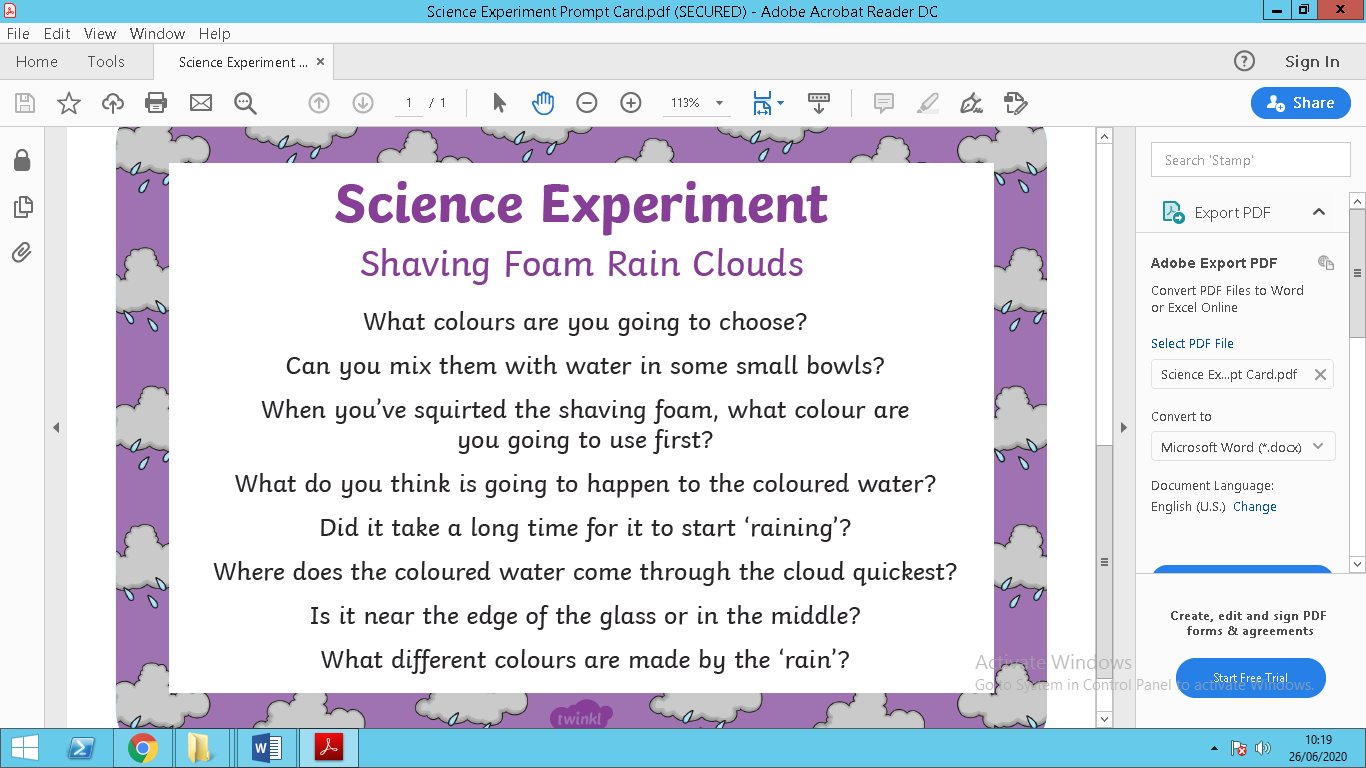 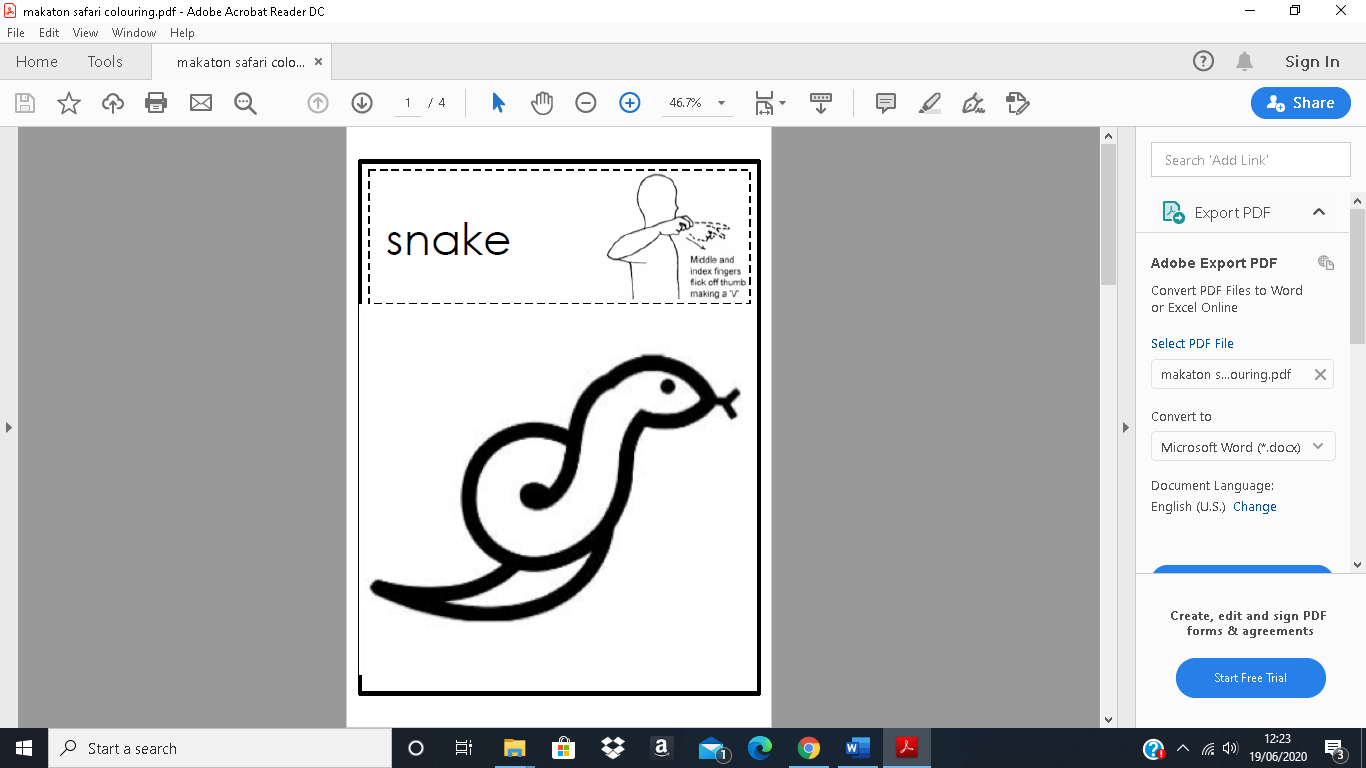 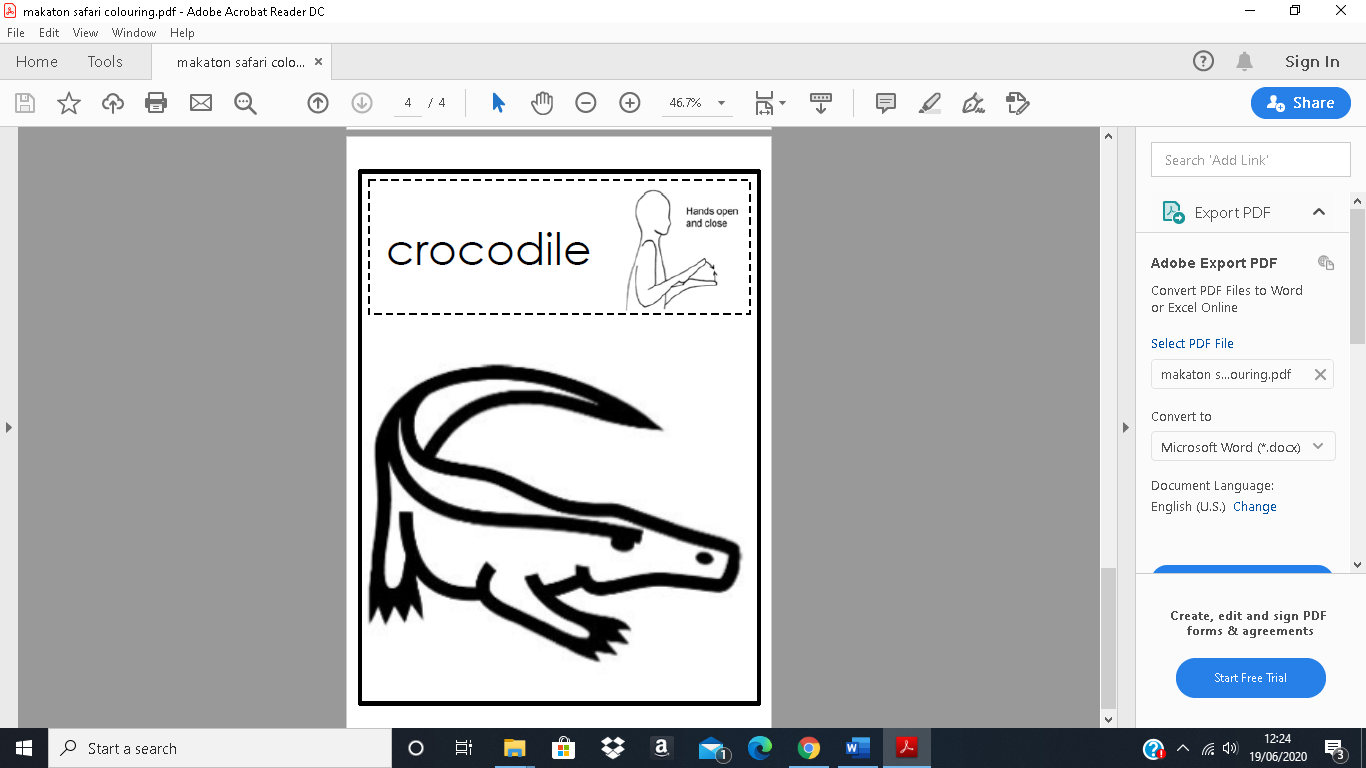 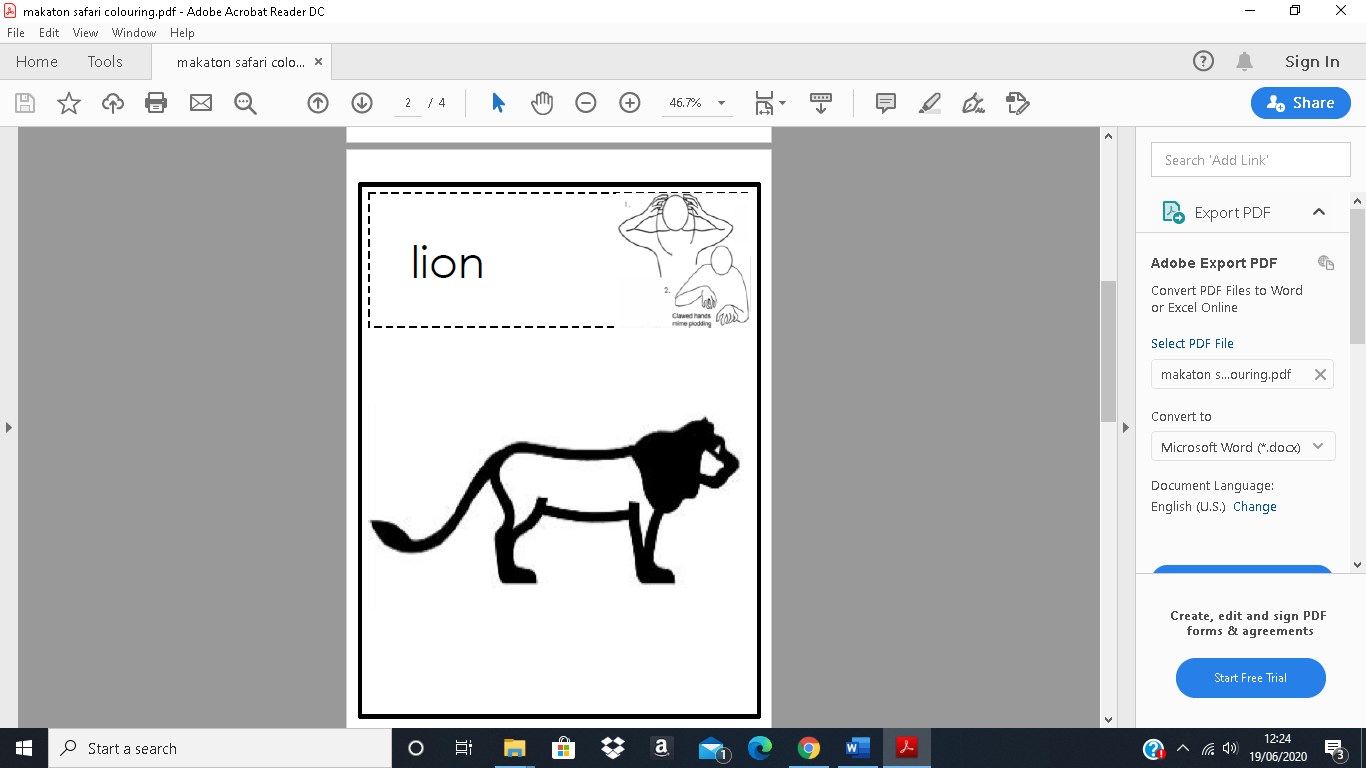 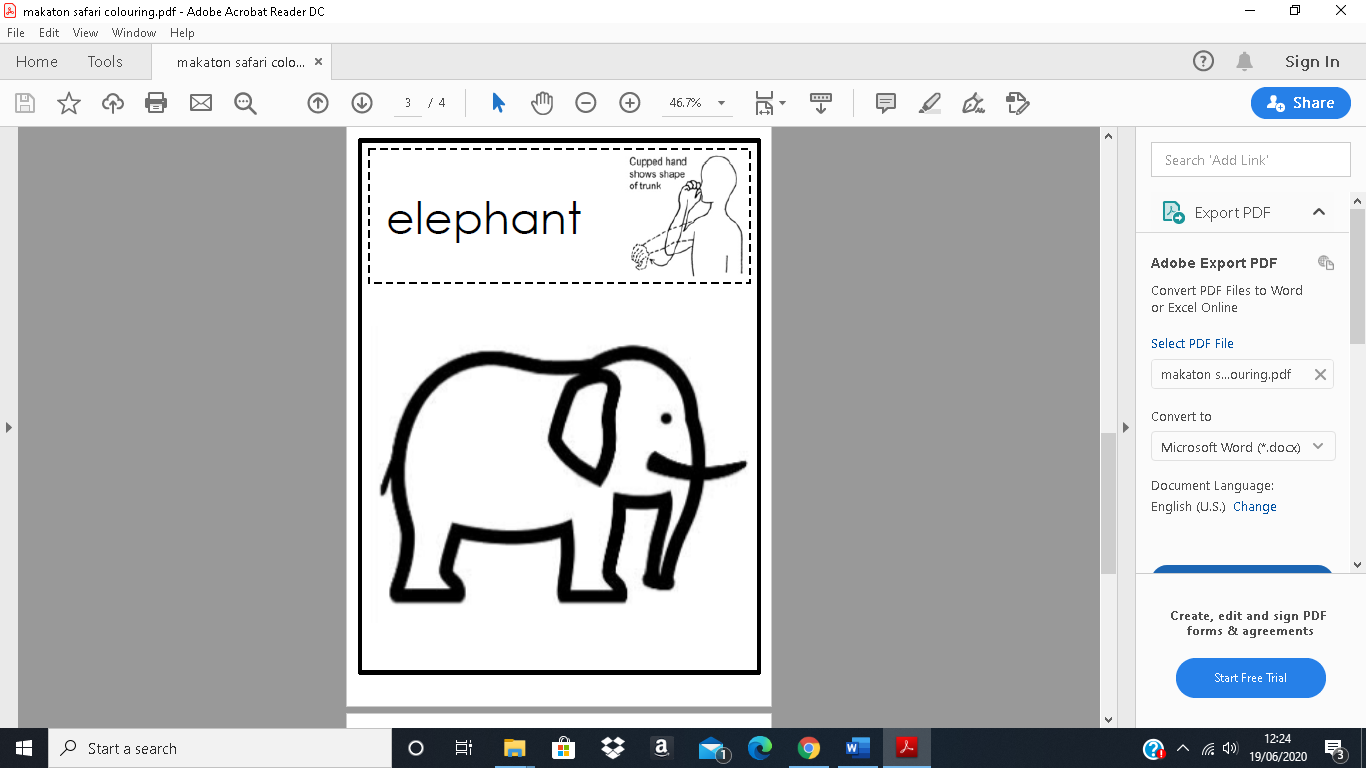 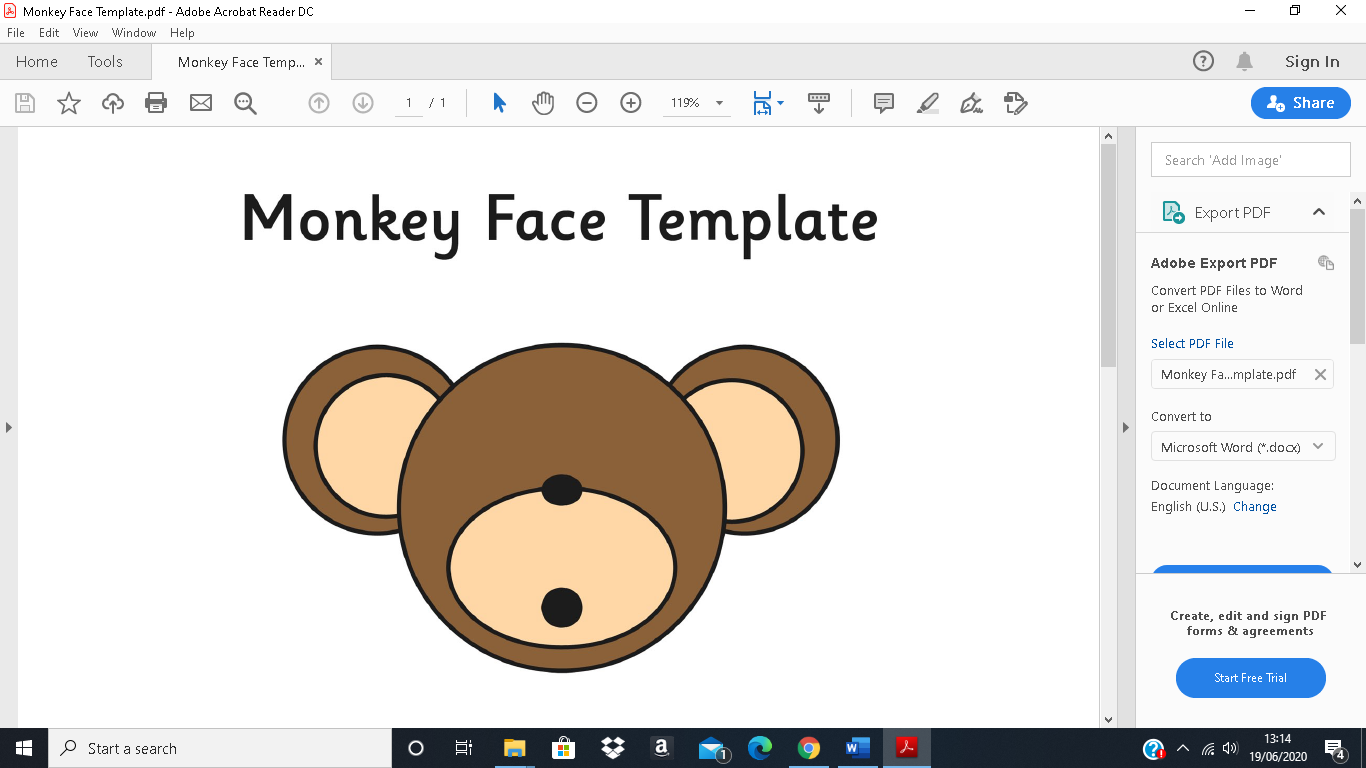 